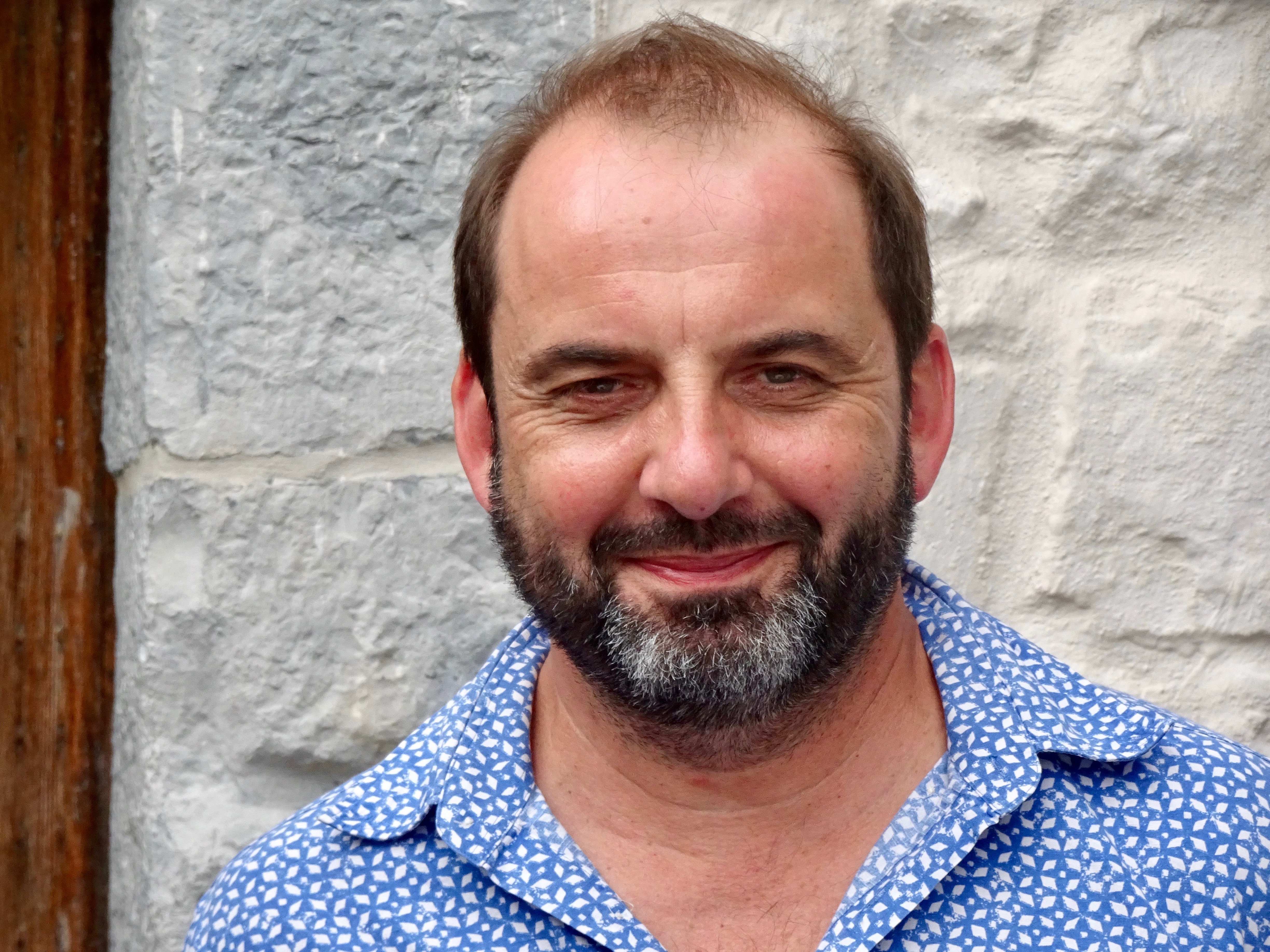 Abraham Franssenné le 27 avril 1966de nationalité belge4 enfantsFormation Emplois occupés et fonctions exercéesEnseignement 1.1. Charges de cours1.2. Missions d’enseignement et de recherche à l’étranger, coopération universitaire au développementRecherche2.1. Recherches au Centre d’Etudes Sociologiques (CES) de l’Université Saint-Louis2.2. Promotion et jury de thèse Thèses défenduesPromotion ou co-promotion de thèses en cours2.3. Coopération universitaire à la recherche et à l’enseignementPromoteur du séjour doctoral de 6 mois à partir du 1 décembre 2018 pour Sanou Maïmouna SANOU, sociologue, chercheuse au Centre Muraz, Bobo-Dioulasso, Burkina Faso (Appel ARES exceptionnel 2018 - Bourses pour séjours doctoraux ou post-doctoraux). Deuxième séjour (Appel ARES 2019 : mars 2020- juin 2020). Troisième séjour Avril 2021 – décembre 2021 ;Promoteur du séjour doctoral de 4 mois à partir du 15 août  2021 pour Pauline MBALLA, sociologue, Cameroun (Appel ARES exceptionnel 2020);Promoteur du séjour post-doctoral de 6 mois à partir du 1 décembre 2018 pour Bienvenu SOLO LOLA, Professeur Associé et Chercheur, Département de Sociologie, Université de Kinshasa/R.D Congo. (Appel ARES exceptionnel 2018 - Bourses pour séjours doctoraux ou post-doctoraux)Promoteur du  séjour post-doctoral  de Blahima Konaté (doctorat obtenu à l’USL-B), du 29 septembre au 29 décembre 2018. Bourse Elan de l’ARES Partenaire du Projet d'Appui institutionnel (AI) de l’ARES, avec l’Université San Simon de Cochabamba bolivie. Mauricio Garcìa P. est Pilote d’atteinte des résultats (PAR) de l’équipe belge. Abraham Franssen est co-promoteur (Marie Verhoeven, UCL, promotrice) du projet de thèse de Antonio Mayorga réalisé dans ce cadrePartenaire du Projet PFS- ARES d’appui à la création d’un Master en médiation et facilitation dans les projets et politiques de développement à l’Université de Parakou (Bénin), Responsable institutionnel Marc Poncelet, Université de Liège. Abraham Franssen est partenaire de ce projet et a effectué en janvier 2018 une mission de formation aux méthodes d’intervention sociologique. Dans ce cadre, il est également dans le comité d’accompagnement du projet de thèse doctorale mené à l’ULg  par Sahada Kora Lafia (promoteur, Marc Poncelet, Ulg) ;Partenaire du projet PIC (Coopération Universitaire au Développement) pourtant sur « Santé et personnes âgées »,  Promoteur Jean MACQ (UCL- Ecole de santé publique de l’UCL,  recherche menée au Centre Muraz, Bobo-Dioulassou, Burkina-Faso. Dans ce cadre, Abraham Franssen a été promoteur, de la thèse en sociologie de Blahima Konaté.2.4. Missions d’expertise et d’évaluation scientifique, participation à comités scientifiquesMembre et participation comme expert au Comité Scientifique International du Centre Muraz – Institut National de Santé Publique, Bobo-Dioulasso, Burkina-FasoMembre du comité scientifique du colloque de l’AISLF (GT21) sur le thème : Injustices épistémiques : Comment les comprendre, comment les réduire ?, Namur, 7 et 8 février 2019. Membre du comité scientifique de la recherche portant sur les trajectoires de personnes engagées ou ayant été engagées dans un processus de radicalisation menant à la violence, CFWB, février 2018Expert in the Evaluation panel of the Swiss National Research Programme “Welfare and Coercion”( NRP 76 Fürsorge und Zwang / Welfare and coercion / Assistance et coercition), Basel, 19-21 septembre 2017 – février 2018 ;Evaluateur des dossiers « MOVE IN LOUVAIN » (bourses post-doctorales 2017)Evaluateur d’articles pour « Pensamiento Educativo », Revista de Investigación Educacional Latinoamericana, Facultad de Educación, Pontificia Universidad Católica de ChileEvaluateur d’ouvrages pour la collection « Regards sur la jeunesse du Monde », Presses de l’Université Laval (PUL)Membre du jury de la Fondation Wallonne pour le prix de la thèse et du mémoire ayant contribué au développement de la Wallonie, 2014, 2016, 2019.Membre de l’Ecole doctorale en « Sciences politiques et sociales » du Fonds de la Recherche scientifique – FNRS- 2012-2017Expert auprès du comité de pilotage du « Plan Jeunesse en Communauté française Wallonie-Bruxelles, 2012.Evaluateur de projets soumis à INNOVIRIS (2011, 2012, 2014)Expert pour évaluation dossiers ARC UCL 2010 et 2017Expert pour évaluation à distance des dossiers FNRS 2011 et 2012Expert pour évaluation de projet ANR 2011 (Agence nationale de la Recherche, France)Evaluateur de projets d’articles soumis à la revue électronique Brussel’s studiesEvaluateur de projets d’articles soumis à la revue électronique SociologieSMembre du comité scientifique du projet  de la fondation P&V. : « Prize for Research on Integration of Young People Excluded by Early School Leaving and Unemployment » (octobre 2012)Membre du comité scientifique et du comité d’organisation du colloque  international: « Le sociologue dans la cité : accords, désaccords et malentendus », CES-FUSL, 18 et 19 octobre 2012Membre du comité scientifique du colloque international et interdisciplinaire « Les jeunes et le travail", 4 et 5 octobre 2012, Marseille, Institut régional du Travail d’Aix en Provence et le LEST-CNRS (UMR6123).Membre du comité scientifique du colloque international « Violences à l'école : normes et professionnalités en questions", 14 et 15 décembre 2011, Arras, Université d’Artois, avec la collaboration du GERN,Membre du comité scientifique du colloque « S’engager aujourd’hui », organisé par la Chaire Max Bastin, UCL, 15 septembre 20112.5. Communications à colloques, séminaires et journées d’étude 2013 - 2019-  Communication acceptée au Congrès de l’AISLF (Association internationale des sociologues de langue française) « Vous avez dit « radicalisation » ? La production de l’ignorance comme condition de légitimité de la recherche (avec Francois RINSCHBERGH et Cynthia DAL), GT21, Tunis, juillet 2020.- Communication au 10 ème Vitrine de l’Aide à la Jeunesse du Brabant Wallon, « Quels sont les effets des mutations des politiques publiques sur les logiques de prises en charge des jeunes en difficultés ? », Louvain-la-Neuve, le 14 novembre 2019- Communication au séminaire du CES: « Mobilisations et mouvements sociaux : quelles grammaires des conflits ? », Université Saint-Louis, 12 novembre 2019.- Animation de l’atelier, « Conflits de savoirs, conflits politiques » du colloque « Injustices épistémiques » du GT 21 – Diversité des savoirs de l’AISLF, Université de Namur, 8 février 2019- Communication à la table ronde de la journée contre la pauvrophobie, « La pauvreté est-elle un choix ? », Forum bruxellois contre les inégalités, Bruxelles, 12 octobre 2018.- Communication à la journée d’étude « We Neet’s you. L’insertion socioprofessionnelle des jeunes», « Les jeunes en transition, mode d’emploi », FOREM, Andenne, 4 octobre 2018 ; - Communication « Personnes directement concernées, Professionnel.le.s, chercheur.e.s : quels enjeux croisés et quelle visée transformative pour chacun.e ? » au colloque « Les recherches participatives avec des groupes déviants, stigmatisés, marginalisés », colloque international organisé par le réseau thématique 3 :" normes, déviances et réactions sociales " de l'Association Française de Sociologie, Paris, le 13 septembre 2018 ;- Communication au 14ème RESNET MEETING de International Education, « Researching with and for teachers : Group analysis method », Bruxelles, le 8 mai 2018.- Communication au colloque « Le code de la prévention, de l’aide à la jeunesse et de la protection de la jeunesse : connaître et analyser les changements », « La prévention : un référentiel sectoriel », Bruxelles, ULB, 9 mars 2018.- Communication à la 9 ème Conférence Méthodologique de l’IWEPS «  Comprendre l’accès au travail : des témoignages d’exclusion au débat sociétal », « Quelle fabrique du chercheur d’emploi ?», Namur, 5 décembre 2017- Communication au séminaire du CriDIS (Centre de Recherches Interdisciplinaires, Démocratie, Institutions, Subjectivité) de l’UCL : « Du chômeur au chercheur d’emploi, la fabrique du sujet au cœur des politiques d’activation », Louvain-la-Neuve, 26 octobre 2017- Communication à la journée d’étude « Indiscutable? et si on en discutait - regards critiques des politiques néo-libérales », « Le secteur associatif face au néo-libéralisme », 5 octobre 2017, Université Catholique de Louvain- Communication à la conférence doctorale du CRESPO « Les relations entre Etat et société civile au travers de leurs déséquilibres » , Discutant des communications de A. NGuyen, Y. Vertongen et Valentina Brogna, 9 juin 2017, Université Saint-Louis - Bruxelles- Communication « Le service communautaire en CPAS » : vers le workfare state », Journée d’étude de la Plate Forme francophone du Volontariat », Bruxelles, le 12 mai 2017- Grand Témoin du Forum Belge Francophone des Sciences Sociales, «  Qu’en est-il de la démocratie ? », Charleroi, le 15 décembre 2016. Conclusion du Forum ;- Communication à l’assemblée générale des conseillers de l’aide sociale des CPAS de la Région de Bruxelles-Capitale, « Explications et implications de la réforme du PIIS », Bruxelles, le 12 décembre 2016- Communication aux Assises de la Formation Continue de l’Université Ouverte de la Fédération Wallonie-Bruxelles, « Contexte et enjeux de la construction des identités professionnelles des formateurs d’adulte », Monceau-sur-Sambre, le 24 novembre 2016- Communication à la journée d’étude du CAIPS (Concertation des Ateliers d'Insertion Professionnelle et Sociale) « To PIIS or not to PIIS ? », Dampremy, le 21 octobre 2016- Communication au colloque «  En route vers le troisième âge des CPAS », « CPAS, de la marge au centre de l’action sociale », organisé par le CPAS de Charleroi, Charleroi 14 octobre 2016 ;- Communication à la journée d’étude de la Fédération des Maisons Médicales », « Le travail social en Maison médicale », le 6 octobre 2016 ;- Communication aux Etats généraux de l’insertion, «  La contractualisation au regard du PIIS ? », « Comment le PIIS peut-il rester un outil du travail social ? », Fédération des CPAS de Wallonie, La Marlagne, Namur, 22 septembre 2016 ;- Présidence et discussion de l’atelier « Politique de Santé, système de soins », dans le cadre du colloque international « Psychiatrie et vie ordinaire », organisé par le CASPER, Université Saint-Louis- Bruxelles, 9 septembre 2016 ;- Communication «  Emancipation sociale et logiques du sujet : le salut par la culture ? » dans le cadre du Colloque «  Politiques de jeunesse et politiques culturelles : vers une citoyenneté culturelle ? », Université de Liège - AISLF, le 26 mai 2016 ;- Communication à la conférence "Méthodes d'Evaluation participative de projets de développement", Chaire d’Economie sociale et solidaire au Sud, CIRTES-UCL, 24 mai 2016- Communication «  Travailleurs sociaux sous influence, usagers sous dépendance ? » effectuée le lundi 9 mai 2016 dans le cadre de la journée d’études «  Jeux d’influence  dans le travail social » organisée par le Centre d’Etudes et de Documentation Sociales asbl à Liège ;- Discutant de la communication de Véronique Degraef au  Séminaire du Centre d’Etudes Sociologiques « "De quoi l’hétérogénéité des publics est-elle le nom ? », Université Saint-Louis, 16 février 2016 ;- Présidence de la séance «  Quels outils pour penser les luttes d’aujourd’hui ?» dans le cadre de la journée d’étude  « Actualité et résilience dans l’étude des mobilisations collectives : de l'ancien au nouveau, de l'ancien dans le nouveau. Comment penser les luttes aujourd'hui ? CES et CRESPO, Université Saint-Louis, le 9 février 2016- Discutant de la communication de Yves Cartuyvels et Christine Guillain au  Séminaire du Centre d’Etudes Sociologiques "Les sanctions administratives communales : Enjeux d’un contrôle social renforcé"», Université Saint-Louis, 10 novembre 2015 ;- Discutant au séminaire “ La philanthropie ou la solidarité à l’ère néo-libérale »,  Université Libre de Bruxelles (ULB), Institut de sociologie, le 15 octobre 2015- Communication à la journée d’étude – rencontre provinciale d’automne du SPP Intégration sociale « Usages et mésusages de la contractualisation en CPAS »  Bruxelles, le 29 septembre 2015- Communication au Séminaire européen « Combattre le racisme et les discriminations raciales en Belgique », « Entre distinction, désaffiliation et discrimination : quand les petites différences font la différence », séminaire organisée par la Commission européenne contre le racisme et l’intolérance(ECRI) et le Centre interfédéral pour l’égalité des chances, Bruxelles, le 1 juillet 2015- Communication au Colloque « Jeunesses et Esprit d’entreprise », Impulse Brussels, « Jeunes en transition dans une société en mutation »,  Bruxelles, le 12 mai 2015- Communication à l’Assemblée Générale des CPAS de la Région de Bruxelles-capitale « Supprimer les CPAS : une bonne idée ? »,  Bruxelles, le 26 mars 2015- Communication à la journée de formation TravColl de l’Institut de Formation en cours de Carrière ‘IFC« Apports théoriques et pragmatiques issus de recherches-actions sur le travail collégial et les partenariats»,  Namur, le 14 octobre 2014- Communication à la journée d’étude du SPP Intégration sociale « Balises pour l’activation sociale », Bruxelles, le 9 octobre 2014- Communication au séminaire européen au Comité Européen de Coordination" (CEC), « S’attaquer au chômage des jeunes »,  Namur, 20 juin 2014- Communication « L’enseignant : acteur scolaire, acteur social, acteur institutionnel », 60ème Congrès de l’association franco-belge des inspecteurs de l’enseignement fondamental, Bruxelles, 19 mars 2014- Discutant  scientifique de la communication de L. Damhuis, « La relation au temps comme compétence stimulée dans les pratiques d’accompagnement vers l’emploi », colloque du CIRTES-UCL, «  Le travail en marge de l’emploi », Charleroi, 16 janvier 2014- Communication aux Assises de l’insertion, « L’accompagnement vers l’emploi : procédures et processus »,  Interfédération des EFT – OISP de Wallonie, Namur, 13 novembre 2013- Organisation et exposé introductif de la journée d’études de clôture du “ Laboratoire participatif des transitions”, “Quelle action publique pour les jeunes en transition”, Bruxelles, le 13 septembre 2013- Discutant au séminaire  “It’s for your own good” A century of juvenile justice practices in Belgium (1912-2012),  La perspective des jeunes et des familles, Université Libre de Bruxelles (ULB) , le 2 mai 20132012- Communication au séminaire du “ Laboratoire participatif des transitions”, “Le patchwork de l’espace transitionnel ”, Bruxelles, le 13 novembre 2012;- Communication au séminaire statistique de la CCFFE « Transitions Ecole-Vie active : des indicateurs et leur sens, « Les usages des instruments »,  Bruxelles, 11 octobre 2012- Communication à la journée d’étude du Conseil de l’Education et de la Formation, « Accrochage scolaire et dans l’emploi », Bruxelles, 21 septembre 2012- Communication à la matinée débat « Prévention et travail en réseaux », Haute Ecole HELMO-ESAS-STE JULIENNE, Liège, 22 septembre 2012- Communication au Colloque « De l’indignation à l’action», « Activez-vous ! », CIFOP, 25 mai 2012.- Communication au Colloque « L’activation en question », « Les déclinaisons des politiques d’activation », CPAS de Namur, 19 avril 2012.- Communication à la journée d’étude « L’activation sociale, entre mise à l’emploi et citoyenneté », SPP Intégration sociale, Bruxelles, 17 avril 2012.- Communication au séminaire  « Le rôle des CPAS dans l’accompagnement vers l’emploi », Union des Villes et Communes de Bruxelles, section CPAS, Bruxelles, 27 février 2012.- Communication au séminaire de la Commission européenne, DG Emploi : Reforming European labour markets: reviewing flexicurity to make transitions pay, 6 février 2012, Bruxelles- Communication à la journée d’étude, « La médiation sociétale », FBSPU- Bruxelles-BRAVVO, Bruxelles, «  La méthode d’analyse en groupe : un outil pour la médiation dans l’espace public », 25 janvier 2012.2011- Communication au séminaire du “ Laboratoire participatif des transitions”, “Balises pour les transitions des jeunes”, Bruxelles, le 21 novembre 2011;- Communication dans le cadre de la  4e rencontre du secteur de la cohésion sociale du CBAI/CRAC’S “Cohésion sociale et démocratie sociale”, 15 novembre 2011;- Communication au séminaire d’ACTIRIS “Les jeunes, mode d’emploi”, Bruxelles, le 6 octobre 2011; - Communication dans le cadre du colloque “Responsabilité individuelle versus déresponsabilisation collective” organisé par le Journal du Droit des Jeunes, Namur, 28 janvier 2011;2010- Communication avec Yannick Vanderborght dans le cadre de la Deuxième Conférence méthodologique de l’IWEPS "Evaluation des politiques publiques: méthodes et applications", Namur, 7 décembre 2010.- Communication dans le cadre de la SynerJob Conference “Public Employment Services Vision for 2020”, organisé dans le cadre de la Présidence belge de l’UE,  Bruxelles, 1 décembre 2010.- Communication dans le cadre du Colloque européen « Les transitions des Jeunes Ecole – Vie active. Les grandes Villes & Régions européennes, laboratoires de lutte pour l’accès et l’inclusion des jeunes dans les systèmes d’éducation, de formation et d’emploi » organisé dans le cadre de la Présidence belge de l’UE : « Un cadre d’analyse des dispositifs de transition Ecole – Vie active et de leur appropriation par les publics jeunes : Hypothèses et questions de départ », 29 et 20 novembre 2010, Parlement bruxellois. - Communication à la journée d’étude FAI – UCL-Toronto « L’impact des évolutions du marché du travail sur les systèmes d’enseignement. Quelles tendances à l’heure de la « société de l’information et de la communication ». Éclairages à partir du terrain de l’insertion professionnelle et du milieu du travail, UCLouvain, 25 mai 2010.- Communication avec Donat Carlier (CCFEE) au séminaire « Making transitions pay » organisé par la Commission européenne, dans le cadre du Programme pour le partenariat de la mobilité professionnelle européenne, « Les espaces transitionnels en Belgique », 22 et 23 avril 2010, Bruxelles.- Communication au colloque « Autonomies et régulations en tension dans le système scolaire », organisé par le Girsef et la Chaire Max Bastin (Cirtes). Atelier 1 : « L’enseignement face aux autres secteurs » (avec Donat Carlier), Louvain-la-Neuve, 10 février 2010.2009- Communication au colloque « Processus de démocratisation et développement durable au Maghreb en Europe », Délégation Wallonie-Bruxelles, Fondation TEMIMI, « Associations et pouvoirs publics : une coopération conflictuelle », Tunis, 11 et 12 décembre 2009.- Communication à la journée d’étude FOPA (Fac de Pyschologie, UCL) « Accompagner pour former », « Approches sociologiques de l’accompagnement », Louvain-la-Neuve,  21 novembre 2009- Communication, avec Madeleine Guyot (Samarcande AMO) au colloque « Research and Social Work in Urban Areas » : TWO BIRDS OF A FEATHER », «  Place Saint-Antoine. Une place pour tous ? une place pour chacun ?, University of Antwerp,  25 septembre 2009-Communication au colloque Fondation Roi Baudouin, FBSPU,  «  Agir ensemble sur le sentiment d’insécurité », Conclusions et recommandations, Bruxelles,  28 mai 2009.- Communication (avec Sybille Smeets et Sarah Van Praet) au séminaire européen, CRIMPREV  WP 6, « Schooling, Youth and Crime », Berlin 8 et 9 mai 2009-  Présidence de séance à la journée d'étude "Trajectoires de soins des usagers de drogues issus d'origine étrangère", Politique scientifique fédérale, Bruxelles, 26 mars 2009- Organisation et co-présidence du séminaire européen CRIMPREV (WP6 : Social cohesion and prevention, «School as scene of social cohesion or violence’,» avec Sybille Smeets (ULB), 19 et 20 février 2009, FUSL, Bruxelles- Communication au colloque de la FBSPU « 15 ans de politiques de prévention et de sécurité. Regard des villes et communes », « L'évaluation des politiques de prévention et de sécurité : entre l'illusion de la maîtrise et le débat démocratique », Bruxelles, 17 février 2009 :2008- Communication au séminaire européen CRIMPREV (WP6 : Social cohesion and prevention, «Le traitement public de l’immigration  en Belgique : entre intégration et stigmatisation,» Ural MANCO (FUSL) and Abraham FRANSSEN (FUSL), 8 et 9 octobre 2008. Bologna. - Certificat « Santé mentale et précarité »  de l’Académie Louvain et du Centre de santé  mentale « Le Méridien »,  26 septembre 2008, Bruxelles. Communication  « Le travail social de proximité : balises et écueils» - Colloque international de l’Ecole doctorale en sciences sociales «  S’impliquer : réflexions épistémologiques et méthodologiques sur l’observation participante », 13 -16 mai 2008, Bruxelles-Louvain-la-Neuve. Discutant de l’atelier « Décentrement »- Colloque « Le fossé entre les personnes en pauvreté et les administrations. Projet médiateurs de terrain en pauvreté et exclusion sociale », SPF Justice, Bruxelles, 12 février 2008. Communication : « Les relations de service entre les agents et les gens »- Communication au séminaire CRIMPREV (WP6 : Social cohesion and prevention, «Between crime prevention and social cohesion policies, analysis of a local experience of regulation in Brussel » Sybille SMEETS (ULB) and Abraham FRANSSEN (FUSL), 23 et 24 janvier 2008. Paris, Maison des sciences de l’Homme, 2007- Colloque international de l’AISLF, « Les temps des politiques sociales », Fribourg, 22 et 23 novembre 2007. Communication : « Activation et mise en circulation : une fiction opératoire »- Certificat « Santé mentale et précarité »  de l’Académie Louvain et du Centre de santé  mentale « Le Méridien »,  4 octobre 2007, Bruxelles. Communication  « Gestion des risques et tutelle de l’intime » - Journée d’étude des services sociaux de la Commission européenne, Bruxelles, 2 octobre 2007, Bruxelles. Communication : « Les métamorphoses du travail social : nouveaux enjeux »- Colloque « L’aide sociale à l'ère de l'activation des usagers : quels enjeux pour les CPAS ? » organisé par le Groupe de Recherche sur l’Action Publique (GRAP – ULB), 24 septembre 2007. Communication « L’activation : une injonction paradoxale. Etat social actif et métamorphoses des identités professionnelles »- Congrès international de la Ligue de Santé mentale : « Violence dans la cité, violence dans la psyché », 24 mai 2007, Bruxelles. Communication : « Quand on n’a que l’insécurité à offrir en partage... »- Colloque « Les réseaux de santé », Bruxelles, 20 mars 2007, Colloque « Les réseaux de santé », Bruxelles, 20 mars 2007, à l ‘initiative de M. Benoît Cerexhe. Communication : «  La ritournelle du travail en réseau »- Colloque international de l’AISLF « Les conséquences de la globalisation sur le contrat social dans les sociétés modernes », Concepciòn (Chili), les 17, 18, 19 et 20 janvier 2007. Communication : « L’Etat social actif : une reformulation du contrat social ? »2006- 5 octobre 2006 : Communication  « Gestion des risques et tutelle de l’intime » au séminaire organisé par  le Centre de santé  mentale « Le Méridien » "Intime et politique. Travail communautaire de proximité : Comment se positionner ? Comment résister ? »- 28 septembre 2006. Communication à la journée d’étude organisée par le FNRS  sur le thème  « La violence et les jeunes : Jeunes, violence,  société et Etat : Problématisation des relations multiformes ». Dans ce cadre, la contribution a porté plus spécifiquemement sur «La gestion publique de la délinquance juvénile ».- 18 mai 2006, Séminaire du Réseau Interdisciplinarité et Société (RIS, FUSL), « Etat social actif et gestion des risques »- 17 mars 2006. Interlabos du GERN, Les déplacements des frontières de la Justice (pénale)", FUSL, « La mise en œuvre du décret de l’aide à la jeunesse en Communauté française de Belgique ».- 16 novembre 2005 : Participation ABC-Day (journée de l’Association belge des chercheurs en éducation) à Louvain-la-Neuve. « Enjeux et apports de la promotion de l'évaluation par les politiques éducatives en Communauté française de Belgique. Quel impact sur l'école au quotidien ? Lectures pluridisciplinaires »- 17 mai 2005, Communication à la journée d’étude de la Fédération des centres services sociaux, « Les limites du travailleur social face à l’usager »- 27 avril 2005, Communication au Colloque « Jeunes et incivilités », Services Droit des jeunes, Bruxelles- 26, 27 et 28 novembre 2003, communication acceptée par le comité scientifique du colloque  de l’AISLF « Politiques Publiques, Pauvreté et Exclusion Sociale », Ijuí, Rio Grande do Sul, Brésil. Pour raison d’agenda, le déplacement au colloque n’a pu être effectué.- 23 octobre 2003, Communication au congrès de la FEWASC (Fédération Wallonne des Assistants Sociaux de CPAS ») ayant pour thème « AS de CPAS: agent de développement? », Institut Cardijn, Louvain -la-Neuve. Conférence : L’« assistant social actif ».- 22 octobre 2003, Communication au colloque «  Adolescence et repères », communication : « Aide à la jeunesse et contrats de sécurité », Marcinelle;- 17 octobre 2003, Communication au colloque « les jeunes vus par la recherche scientifique », organisé par l’Observatoire de l’Enfance, de la Jeunesse et de l’Aide à la Jeunesse, La Marlagne: Communication : « Jeunes précarisés jeunes à insérer » ;- 9 octobre 2003, Organisation, en partenariat entre le Centre d’études sociologiques des Facultés universitaires  Saint-Louis et le CAAJ de Namur du colloque « Aide à la jeunesse : la déjudiciarisation en questions », Namur ;- 9 avril 2003, Exposé à la journée d’étude des Mutualités Chrétiennes «  La révolution grise : quelle place pour les aînés ? », Spa. - 28 mars 2003, Exposé au colloque du Réseau Interuniversitaire sur les Politiques de Prévention, La prévention : ambivalence d’une notion dans une nation hybride, Bruxelles.-  26 mars 2003, Communication « Les jeunes face risque » à la journée d’étude « Quelle éducation aux risques? » organisée par le Ministre de l’Enfance de la Communauté française de Belgique.- 13 mars  2003 : Animation d’une table-ronde « Education permanente : acteurs institués et acteurs émergents », Parlement de la Communauté française, Bruxelles.- 7 mars 2003, organisation et animation, avec Yves Cartuyvels, d’une table-ronde « Prise en charge des mineurs délinquants » organisée au Parlement de la Communauté française, Bruxelles- 4 mars  2003, Le phénomène des bandes de jeunes, intervention à la journée d’étude de l’ASBL «Fraternité Africaine », Molenbeek - 25 octobre 2002, Exposé introductif au séminaire « Les nouvelles figures de la question sociale », Les nouveaux métiers du social, Chaire Max Bastin – FOPES, UCL- 19 juin 2002 : communication au colloque « 10 ans de contrats de sécurité », « Les dispositifs de prévention : ruptures symboliques et continuité pratiques », ULB.- 28 mai 2002, communication au séminaire inter-universitaire RESS « Transformations de l’Etat », « Critique de la participation »- 20 septembre 2001, communication au colloque « 10 ans du décret de l’aide à la jeunesse » :Les éducateurs, garants et gardiens de quelles normes ? , CAAJ Verviers.- 10 septembre 2001, communication au séminaire « Enjeux de l’insertion » de l’asbl Lire et Ecrire L’insertion au fil du temps, Namur- 15, 16 et 17 mars 2001, communication et réalisation d’un atelier au séminaire international « Ecole et environnement social », Les métiers de l’intégration, passeurs et garde-frontière, Groupe Européen d’Echanges Rhin-Meuse-Moselle, La Louvière.- 12 décembre 2000, communication au colloque « Travail social et citoyenneté » : De l’aide sociale à l’action globale, Fédération des Centres de Services Sociaux, Bruxelles. - 3 à 7 juillet 2000, communication au Congrès de l’AISLF dans le cadre du groupe de travail « sociologie de la reconnaissance » : Enjeux de reconnaissance et mobilisations dans le secteur des services aux personnes. Réalisation de la synthèse des travaux du groupe de travail, Québec. - 25 mai 2000, communication à la journée d’études de la Fédération bruxelloise de l’Insertion sociale et-professionnelle (FEBISP) : Education permanente et insertion socio-professionnelle : oppositions, articulations et complémentarités, Bruxelles- 16 mai 1999, communication au séminaire international « Méthodes d’analyse qualitative des établissements scolaires », La mise en récit de l’expérience scolaire : la fable, l’idéologie, l’analyse  GIRSEF, UCL. - 20 novembre 1999, communication au colloque du 25 ème anniversaire de la FOPES « Acteurs pour une société en développement » : Les mobilisations des travailleurs du non-marchand : corporatismes ou mouvement social ?, UCL.- 4 et 5 juin 1998, communication au colloque « Souffrance sociale et attentes de reconnaissance. Autour du travail d’Axel Honneth », Les travailleurs du non-marchand : héros et victimes, Chaire Hoover d’éthique économique et sociale, Louvain-la-Neuve.- 7 et 8 janvier 1997, communication au colloque du MECE, Ministère de l’Education « La participation des jeunes à la vie scolaire » : L’expérience des lycéens, entre la jungle et le zoo, Santiago du Chili- 5 et 6 janvier 1997, communication au séminaire international du CIDE-PIEE, « Education, Travail et Citoyenneté» : Modes et stratégies de scolarisation des lycéens chiliens. Santiago du Chili- 7-8 décembre 1996, communication au colloque international « La socialisation des jeunes dans un monde en mutation» du département de sociologie : De la socialisation à la subjectivation. UCL- avril 1995, communication au colloque de la CEPAL « Enjeux de la réforme de l’enseignement secondaire », Santiago du Chili2.5. Publications (extraction DIAL)  Franssen, Abraham. Chili, l'insurrection venue Publication en ligne du CETRI – Centre Tricontinental, Louvain-la-Neuve, février 2020. 11 p. http://hdl.handle.net/2078.3/227724  https://www.cetri.be/Chili-l-insurrection-venue. Bousmar, Eric ; Franssen, Abraham ; Godenir, Noémie ; Sghaïer, Nissaf ; Oulad Ben Taib, Hajar. Histoire, mémoire et citoyenneté. Evaluation de l’impact du Décret du 13 mars 2009 relatif à la transmission de la mémoire des crimes de génocide, crimes contre l’humanité, crimes de guerre et des faits de résistance ou des mouvements ayant résisté aux régimes qui ont suscité ces crimes. Rapport final, 18 décembre 2019, 2019. http://hdl.handle.net/2078.3/223023  Franssen, Abraham, Dal, Cynthia, Rinschbergh, François, « Vous avez dit « Radicalisation ? » Rapport d’évaluation du  réseau de prise en charge des radicalismes et extrémismes violents  de la Fédération Wallonie-Bruxelles, Publication de la Fédération Wallonie-Bruxelles, Université Saint-Louis, Bruxelles, novembre 2019. Franssen A., « Aux âmes citoyennes », chapitre in Ronveaux, Fr. et Mangez, G., « Le service citoyen en Belgique : 25 jeunes témoignent », Publication du Service citoyen,  Bruxelles, 2019, isbn : 978-2-9601799-4-1, pp. 141-148.  Franssen, Abraham ; Grandfils, Sarah. Les collaborations dans le processus de réinsertion des mineurs ayant été privés de liberté, 2018. 41 p. http://hdl.handle.net/2078.3/216330. Franssen, Abraham. IPPJ sur la ville, In : Espace de libertés, Mensuel du Centre d’Action Laïque, février 2019/N°476, pp. 26-30. Franssen, Abraham. La pauvreté est un choix. In: Collectif, Pauvrophobie. Petite encyclopédie des idées reçues, Luc Pire Editions: Bruxelles, 2018, p. 157-160. 978-2875421647. http://hdl.handle.net/2078.3/203047  Franssen, Abraham. La prévention dans l’aide à la jeunesse : un référentiel sectoriel. In: Dominique Defraene, Le code de la prévention, de l’aide à la jeunesse et de la protection de la jeunesse. Actes du colloque du 9 mars 2018, Bruylant: Bruxelles, 2018. 978-2260015536 (Accepté/Sous-presse). http://hdl.handle.net/2078.3/203112  Franssen, Abraham. Le « Grand Autre » et le « petit alter »…. In: En Question, Vol. JanvieFévrier-Mars 2018, no.124, p. 52-57 (2018). http://hdl.handle.net/2078.3/199063  Franssen, Abraham ; Garelly, Aude ; Lemaigre, Thomas. Quels avenirs pour le Conseil de la Jeunesse de la Communauté française de Belgique. Des balises pour la refondation, 2018. 110 p. http://hdl.handle.net/2078.3/196912  Franssen, Abraham ; Garelly, Aude. Evaluation des besoins en création de places dans l'enseignement secondaire en Région de Bruxelles-Capitale Points de vue des acteurs de l’enseignement francophone à Bruxelles , collab. Vossen, Emilie, 2018. 21 p. http://hdl.handle.net/2078/186643  Franssen, Abraham. La fabrique du sujet au coeur des politiques d’activation (CriDIS - Working paper 66 Série "Subjectivité/subjectivation";), 2017. 28 p. http://hdl.handle.net/2078.3/199061  Franssen, Abraham ; Marquis, Nicolas ; Degraef, Véronique. Le métier de Travailleur Médico-Social à l’ONE Un héritage en devenir Recherche à propos de l’identité professionnelle des TMS de l’ONE, 2017. 92 p. http://hdl.handle.net/2078/188575  Fonder, Muriel ; Mosty, Mathieu ; Van Haeperen, Beatrice ; Franssen, Abraham. Mondes vécus et systèmes. Recueil et analyse de témoignages de personnes exclues des allocations d'insertion, Rapport de recherche de l’IWEPS n° 20, juillet 2017. 110 p. http://hdl.handle.net/2078/186642  Franssen, Abraham. Etre jeune à Ixelles, 2016. 50 p. http://hdl.handle.net/2078/178465  Franssen, Abraham ; Hubert, Gaëlle. Evaluation du dispositif des Maisons de l’emploi en région de Bruxelles Capitale, collab. Trefois, Livia, 2016. 83 p. http://hdl.handle.net/2078/184689  Bousmar, Eric ; de Broux, Pierre-Olivier ; Franssen, Abraham ; Maertens de Noordhout, Florence. Evaluation du décret du 13 mars 2009 relatif à la transmission de la mémoire des crimes de génocide, crimes contre l’humanité, crimes de guerre et faits de résistance ou mouvements ayant résisté aux régimes qui ont suscite ces crimes. Rapport final., 2016. 79 p. http://hdl.handle.net/2078.3/171059  Driesssens, Kristel ; Franssen, Abraham ; Depauw, Jan ; Mehauden, Louise. Het Geïndividualiseerde Project voor Sociale Integratie: Formaliteit, ondersteunend kader of begeleidingsinstrument?. In: Annuaire Fédéral de la Pauvreté 2016, 2016. 978-90-382-23100. http://hdl.handle.net/2078/167245  Franssen, Abraham. La controverse des rythmes scolaires. Rapport de synthèse des Focus group IV.3 du Pacte d'excellence, 2016. 36 p. http://hdl.handle.net/2078.3/177015  Franssen, Abraham. Repères théoriques pour l’analyse des trajectoires d’exclusion des demandeurs d’emploi (Working paper Patch-Work; 01), 2016. 36 p. http://hdl.handle.net/2078.3/177106  Franssen, Abraham. To PIIS or not to PIIS ? Les injonctions paradoxales à l'autonomie. In: L'Observatoire, Vol. 1, no.88/2016, p. 51-56 (septembre 2016). http://hdl.handle.net/2078.3/1771322015  Franssen, Abraham. Activez-vous ! Quelle mobilisation des usagers et des travailleurs sociaux ? . In: Cattelain, M., et de Moriamé, V., (sous la dir. de), De l’indignation à l’action. Modes actuels d’action et de mobilisation sociale, Editions Université Ouverte: Charleroi, 2015, pp.17-28. 2-87306-124-3 . http://hdl.handle.net/2078.3/166457  Franssen, Abraham ; Méhauden, Louise ; Driessens , Kristel ; Depauw, Jan. LE PROJET INDIVIDUALISÉ D'INTÉGRATION SOCIALE Recherche évaluative et prospective au sein des CPAS belges, 2015. 145 p. http://hdl.handle.net/2078.3/173117  Franssen, Abraham. CPAS et Services publics de l'emploi : une coopération conflictuelle dans l'accompagnement des jeunes entre l'enseignement et l'emploi. In: Pannecoucke, Isabelle (ed.) ; Lahaye, Willy (ed.) ; Vranken, Jan (ed.) ; Van Rossem, Ronan (ed.), Pauvreté en Belgique. Annuaire 2014, Academia Press: Gent, 2014, p. 297-322. 978-9-0382-2310-0. http://hdl.handle.net/2078.3/151978  Garcia Peñafiel, Mauricio ; Franssen, Abraham. Evaluacion de la calidad de la investigacion en la Universidad Mayor de San Simon, 2014. 35 p. http://hdl.handle.net/2078.3/151902  Franssen, Abraham ; Van Campenhoudt, Luc ; Degraef, Véronique. La méthode d’analyse en groupe : coproduction, restitution et répercussion des savoirs. In: SociologieS, Vol. Dossiers, La restitution des savoirs,, no.n, p. n (mis en ligne le 24 juin 2014, URL : http://sociologies.revues.org/4747). http://hdl.handle.net/2078.3/146357  Franssen, Abraham ; Huynen, Philippe. Le questionnaire à questions ouvertes : une méthode quali-quantitative. In: Jean-Emile Charlier et Luc van Campenhoudt (dir.), 4 méthodes de recherche en sciences sociales. Cas pratiques pour l’Afrique francophone et le Maghreb, Dunod: Paris, 2014, p. 118-167. 978-2-10-071583-1. http://hdl.handle.net/2078.3/147216  Franssen, Abraham ; Carlier, Donat ; Benchekroun, Anissa. Note de synthèse BSI. Les transitions des jeunes entre l’enseignement et l’emploi à Bruxelles : défis pour la gouvernance. In: Brussels Studies, Vol. 0, no.73, p. 1-26 (27 janvier 2014). http://hdl.handle.net/2078.3/1399712013  Franssen, Abraham ; Georis, Veronique. Guide pour la réalisation d'un diagnostic de prévention générale en AMO et CAAJ, 2013. 76 p. http://hdl.handle.net/2078.3/150764  Franssen, Abraham ; Van Dooren, Greet ; Kuppens, Jeanne ; Struyven, Ludo. Les ambivalences de l'activation sociale, collab. Druetz, Julie. In: Lahaye Willy, Pannecoucke Isabelle, Vranken Jan, Van Rossem Ronan (Directeurs), Pauvreté en Belgique : annuaire 2013, ACCO: Leuven, 2013, p. 480 pages. 9789033492006. http://hdl.handle.net/2078.3/140507  Cardon, Marie-Charlotte ; Defraene, Dominique ; Franssen, Abraham ; Jaspart, Alice. Les enjeux de la proximité et de l’éloignement géographique et pédagogique dans le cadre des mesures de placement des jeunes en IPPJ/CFF et de l’accompagnement post-institutionnel, 2013. 91 p. http://hdl.handle.net/2078.3/150766  Franssen, Abraham. Patch-work : les transitions des jeunes entre l’enseignement et l’emploi. Quelle action publique à Bruxelles et en Europe ? , 2013. 75 p. http://hdl.handle.net/2078.3/152011  Degraef, Véronique ; Franssen, Abraham. Recherche-action sur l'accompagnement des personnes dans les CPAS bruxellois, 2013. 212 p. http://hdl.handle.net/2078.3/147215  Mazzocchetti, Jacinthe ; Franssen, Abraham. 13, Pratiques culturelles, trajectoires sociales et constructions identitaires, Couleur Livres: Charleroi, 2012. 978-2-8700-3606-8. 160 p. http://hdl.handle.net/2078.1/136147  Franssen, Abraham ; Mazzoccheti, Jacinthe. 13. Pratiques culturelles, trajectoires sociales et constructions identitaires d’acteurs culturels, Couleur Livres: Charleroi, 2012. 978-2-8700-3606-8. 160 p. http://hdl.handle.net/2078.3/150767  Franssen, Abraham. Autonomie. In: Le Journal de Culture et Démocratie, Vol. Décembre 2012, no.27, p. 2-4. http://hdl.handle.net/2078.3/203069  Mazzocchetti, Jacinthe ; Franssen, Abraham. Démocratie et culture. Au-delà de l’Art pour l’Art. In: Fédération Wallonie-Bruxelles, 13, Pratiques culturelles, trajectoires sociales et constructions identitaires, Couleur livres: Charleroi, 2012, p. 143-152. 978-2-87003-606-8. http://hdl.handle.net/2078.1/136160  Degraef, Véronique ; Franssen, Abraham ; Van Campenhoudt, Luc. Evaluation qualitative, participative et prospective de la formation initiale des enseignants en fédération Wallonie-Bruxelles, collab. Dufrasne, Marie, 2012. http://hdl.handle.net/2078.3/140363  Franssen, Abraham ; Joachim, Marie. Jeunesse et handicap : l'imperméabilité des frontières, 2012. 56 p. http://hdl.handle.net/2078.3/150765  Franssen, Abraham ; Delbascourt, Julie. Le souci des autres Réalités, défis et enjeux de l’Aide et des Soins à Domicile, collab. Noel, Laurence, 2012. 76 p. http://hdl.handle.net/2078.3/151903  Mazzocchetti, Jacinthe ; Franssen, Abraham. Pratiques culturelles, trajectoires sociales et constructions identitaires d’acteurs culturels en Fédération Wallonie-Bruxelles. In: Fédération Wallonie-Bruxelles, 13, Pratiques culturelles, trajectoires sociales et constructions identitaires, Couleur livres: Charleroi, 2012, p. 111-142. 978-2-87003-606-8. http://hdl.handle.net/2078.1/136159  Franssen, Abraham. Vers un service d’activation citoyenne. In: La revue nouvelle, Vol. 2012/1, no.1, pp.82-88 (NaN). http://hdl.handle.net/2078.3/166459  Degraef, Véronique ; Van Campenhoudt, Luc; Franssen, Abraham. Évaluation qualitative, participative et prospective de la formation initiale des enseignants en Fédération Wallonie-Bruxelles. Rapport final, 2012. 104 p. http://hdl.handle.net/2078.3/1509952011  Franssen, Abraham ; Schaut, Christine ; Van Parys, Liesbeth ; Struyven, Ludo. Etat des lieux et évolution des métiers urbains, collab. Bailly, Nathanaël ; Petit, Emmanuelle ; Darquenne, Raphaël, 2011. 84 p. http://hdl.handle.net/2078.3/140506  Chantraine, Gilles ; Cliquennois, Gaëtan ; Franssen, Abraham ; Salle, Gregory ; Sallee, Nicolas ; Scheer, David. Les prisons pour mineurs. Controverses sociales, pratiques professionnelles, expériences de réclusion, 2011. 533 p. http://hdl.handle.net/2078.3/153595  Franssen, Abraham. Sociologies de la précarité et précarités de la sociologie. In: SociologieS, (NaN). http://hdl.handle.net/2078.3/150771  Franssen, Abraham ; Glinne-Demaret, Harmony ; Darquenne, Raphaël. Une démarche inclusive pour construire le décret inclusion (), 2011. 99 p. http://hdl.handle.net/2078.3/202902  Franssen, Abraham. Associations et pouvoirs publics : une coopération conflictuelle. Leçons de l'expérience des associations en Belgique. Démocratisation et développement durable au Maghreb et en Europe (Tunis, 12/11/2009). In: Démocratisation et développement durable au Maghreb et en Europe (La recheche scientifique en sciences humaines; 6), Fondation T>EMINI pour la recherche scientifique, delgation Wallonie-Bruxelles: Tunis Bruxelles, 2010. 978-9973-32-33-9, p. 85-100. http://hdl.handle.net/2078/184700  Franssen, Abraham ; Joachim, Marie. Comprendre les mécanismes de sorties du système de prise en charge dans l’Aide à la jeunesse, 2010. 201 p. http://hdl.handle.net/2078.3/151397  Marquis, Nicolas ; Garcia Peñafiel, Mauricio ; Franssen, Abraham. Les avatars de la construction des projets dans la prise en charge psychiatrique : une analyse en groupe, 2009. 45 p. http://hdl.handle.net/2078.3/133797  Franssen, Abraham. Les éducateurs sur l'échiquier des professions. In: L'Observatoire, Vol. 104, no.63/2009, p. 25-31 (Juin 2009). http://hdl.handle.net/2078/184718  Champetier, Brice ; Franssen, Abraham ; Vanderborght, Yannick. Rosetta dans la Grande ville: Une évaluation des premiers emplois de la politique des grandes villes 2003-2007. In: E. de CALLATAŸ, Quel Etat pour quelles performances économiques?, CIFOP: Charleroi, 2009, p. 307-331. 978-2-87306-121-0. http://hdl.handle.net/2078.1/70971  Franssen, Abraham ; Vanderborght, Yannick ; Struyven, Ludo ; Darquenne, Raphaël ; Van Hemel, Line. Un autre regard sur les jeunes enlisés dans le chômage, Fondation Roi Baudouin: Bruxelles, 2009. 978-2-87212-588-3. 344 p. http://hdl.handle.net/2078.3/153525  Franssen, Abraham ; Vanderborght, Yannick ; Struyven, Ludo. Un autre regard sur les jeunes enlisés dans le chômage. Recommandations et facteurs de réussite pour l'insertion des jeunes peu qualifiés. Synthèse du rapport de recherche, 2009. 38 p. http://hdl.handle.net/2078.3/153526  Franssen, Abraham. Activation et mise en circulation : une fiction opératoire, collab. Darquenne, Raphaël. In: Chatel Vivianne, Les temps des politiques sociales, Academic Press fribourg: Fribourg, 2008, p. 201-212. 978-2-8271-1040-7. http://hdl.handle.net/2078.3/151905  Franssen, Abraham ; Vanderborght, Yannick ; Struyven, Ludo. Evaluation des premiers emploi de la politique des grandes villes 2003-2007, 2008. 157 p. http://hdl.handle.net/2078.3/203166  Franssen, Abraham. L'Etat social actif : une nouvelle grammaire des risques sociaux. In: Cartuyvels Yves (Dir), Les ambivalences du risque : regards croisés en sciences sociales (Travaux et recherches), Publications des Facultés Universitaires Saint Louis Bruxelles: Bruxelles, 2008, p. 113-148. 978-2-8028-0181-8. http://hdl.handle.net/2078/184697  Franssen, Abraham. L'Etat social actif : une reformulation du contrat social?. In: Guy Bajoit (éd.), Le contrat social dans un monde globalisé, Res Socialis, Academic Press fribourg: Fribourg, 2008, p. 99-12. 978-2-8271-1039-1. http://hdl.handle.net/2078.3/151907  Delchambre, Jean-Pierre ; Franssen, Abraham ; Lenel, Emmanuelle. L'alphabétisation au sein des bibliothèques publiques de la Communauté française de Belgique, 2008. 50 pages p. http://hdl.handle.net/2078.3/151381  Derluyn, Ilse ; Vanderplasschen, Wouter ; Alexandre, Sébastien ; Stofels, Ilona ; Decorte, Tom ; Franssen, Abraham ; Kaminski, Dan ; Cartuyvels, Yves ; Broekaert, Eric. Trajectoires de soins des usages de drogues d'origine étrangère, Academia Press: Gent, 2008. 9789038212944. 415 p. http://hdl.handle.net/2078.3/153603  Franssen, Abraham ; De Coninck, François. Aux frontières de la justice : gestion de risques et tutelle de l'intime. In: Fabrizio Cantelli et Jean-Louis Genard (ccord), Action publique et subjectivité (droit et société), L.G.C.D: Paris, 2007, p. 117-132. 978-2-275-03216-0. http://hdl.handle.net/2078.3/150768  Franssen, Abraham ; De Coninck, F. ; Cartuyvels, Yves ; Vignes, Maguelone ; Van Campenhoudt, Luc. La ritournelle du travail en réseau. In: Bruxelles Santé, no. spécial, p. 85-108 (2007). http://hdl.handle.net/2078.3/150077  Franssen, Abraham ; de Coninck, François ; Cartuyvels, Yves ; Vignes, Maguelone ; Van Campenhoudt, Luc. La ritournelle du travail en réseau. In: Bruxelles Santé, no.spécial "Les réseaux de santé", p. 79-102 (2007). http://hdl.handle.net/2078.3/140679  Franssen, Abraham. L'Etat social actif et la nouvelle fabrique du sujet. In: As, La société biographique : une injonction à vivre dignement, L'Harmattan: Paris, 2006, p. 75-104. 2-296-00791-0. http://hdl.handle.net/2078.3/151906  Schmitz, Olivier ; Marquis, Nicolas ; Franssen, Abraham. L’accès aux infrastructures socioculturelles : une clé pour l’insertion ? Etude comparative des politiques d’animation sportives et socioculturelles à lajeunesse dans deux communes bruxelloises. Perceptions, pratiques et attentes (monographie), 2006. 90 p. http://hdl.handle.net/2078.3/133796  Franssen, Abraham. L’action sociale en Wallonie : modernisation gestionnaire sectorielle ou action sociale transformatrice ?. In: Colette Leclerq, Marie-Calude Dubois, 10 ans d'action sociale et de Santé en Région Wallonne : Bilan et Prospectives, Observatoire, revue d'action sociale: Liège, 2006, p. 317-327. 000. http://hdl.handle.net/2078/184717  De Coninck, Francois ; Cartuyvels, Yves ; Franssen, Abraham ; Kaminski, Dan ; Mary, Philippe ; Rea, Andrea ; Van Campenhoudt, Luc. Aux frontières de la justice, aux marges de la société, Une analyse en groupes d'acteurs et de chercheurs, Academia Press, Politique scientifique fédérale: Gand, 2005. 90-382-0858-8. 348 p. http://hdl.handle.net/2078.1/85533  Franssen, Abraham. Etat social actif et métamorphoses des identités professionnelles. In: Pensée Plurielle, Vol. 2005/2, no.10, p. 137-147 (2005/2). doi:10.3917/pp.010.0137. http://hdl.handle.net/2078.3/150330  Van Campenhoudt, Luc ; Chaumont, Jean-Michel ; Franssen, Abraham. La méthode d'analyse en groupe. Applications aux phénomènes sociaux (Pycho Sup), Dunod: Paris, 2005. 978-2-10-048361-7. 211 p. http://hdl.handle.net/2078/184686  Franssen, Abraham ; Van Campenhoudt, Luc. Le contra(st)e stratégique entre monde vécu des enseignants et système scolaire,, collab. Hubert, Gaëlle ; Lejeune, Alice ; Van Espen, Alexis. In: La revue nouvelle, Vol. 08, no.08, p. 27-37 (NaN). http://hdl.handle.net/2078/184687  Van Campenhoudt, Luc ; Hubert, Gaelle ; Van Espen, Alexis ; Lejeune, Alice ; Franssen, Abraham ; Huynen, Philippe ; Cartuyvels, Yves. La consultation des enseignants du fondamental Rapport réalisé à la demande du Ministre de l'Enfance et de l'Enseignement fondamental de la Communauté française Wallonie-Bruxelles, 2004. 64 p. http://hdl.handle.net/2078/150361  Van Campenhoudt, Luc ; Franssen, Abraham ; Hubert, Gaëlle ; Van Espen, Alexis ; Lejeune, Alice ; Huynen, Philippe. La consultation des enseignants du secondaire, 2004. 74 p. http://hdl.handle.net/2078.3/150362  Franssen, Abraham ; Van Campenhoudt, Luc ; Lejeune, Alice ; Huynen, Philippe ; Norro, Murielle ; Van Espen, Alexis ; Hubert, Gaëlle. La consultation des personnels pédagogique, éducatif, paramédical, psychologique et social de l'enseignement spécialisé, 2004. 82 p. http://hdl.handle.net/2078.3/150363  Franssen, Abraham ; Cartuyvels, Yves ; de Coninck, François. Dix ans de décret de l’aide à la jeunesse : des principes aux pratiques. L’aide à la jeunesse à l’épreuve de la (dé)judiciarisation, Editions jeunesse et droit: Liège, 2003. 2930176016. http://hdl.handle.net/2078.3/147224  Franssen, Abraham. Le sujet au coeur de la question sociale. In: La revue nouvelle, Vol. 117, no.12, p. 10-51 (NaN). http://hdl.handle.net/2078.3/152020  Franssen, Abraham. Les politiques de prévention: ambivalences d'une notion dans une nation hybride. In: Dan KAMINSKI et Peter GORIS (Eds), Prevention et politique de sécurité Arc-en-Ciel (Réseau Interuniversitaire sur la Prevention), 2003, p. 171-190. 000. http://hdl.handle.net/2078/184699  Franssen, Abraham. La fabrique du sujet : transformations normatives, crises identitaires et attentes de reconnaissance, prom. : Bajoit, Guy, 2002. http://hdl.handle.net/2078.1/166928  Cartuyvels, Yves ; Derluyn, I. ; Vanderplasschen, W. ; Alexandre, S. ; Scheirs, V. ; Vindevogel, S. ; Decorte, T. ; Franssen, Abraham. Justice des mineurs et sanctions alternatives. A propos des Prestations éducatives et philantropiques pour des mineurs auteurs d'abus sexuels, éditions Jeunesse et Droit: Bruxelles, 2000. 2-930176-30-X. http://hdl.handle.net/2078.3/147225  Marquet, Jacques ; Franssen, Abraham ; Genard, Jean-Louis ; Van Campenhoudt, Luc ; Cartuyvels, Yves. La Justice en questions. Concept d'enquête sur les attentes des citoyens à l'égard de la Justice, Services Fédéraux des Affaires Scientifiques, Techniques et Culturelles: Bruxelles, 2000. n/a p. http://hdl.handle.net/2078.1/77557  Franssen, Abraham ; Moucheron, Martin ; Cultiaux, John ; Genard, J.L. ; Van Campenhoudt, Luc. Dispositif de recherche sur le rapport des citoyens à la justice (Services fédéraux des affaires scientifiques, techniques et culture), Facultés universitaires St. Louis: Bruxelles, 1999. n/a p. http://hdl.handle.net/2078.1/90936  Franssen, Abraham ; Lemaigre, Thomas. La tête hors de l'eau. Les détresses sociales en Belgique, Petite Bibliothèque de la Citoyenneté, Editions Vie Ouvrière: Bruxelles, 1998. 2-87003-348-6. 120 p. http://hdl.handle.net/2078.3/151910  Bajoit, Guy ; Franssen, Abraham. Les jeunes dans la compétition culturelle (Sociologie d'aujourd'hui; 4/95), Presses Universitaires de France: Paris, 1995. 2-13-046459-9. 303 p. http://hdl.handle.net/2078.3/151909   Marques Balsa, C. ; Van Campenhoudt, Luc. La diversification du choix des études des filles dans l'enseignement secondaire professionnel et technique (Rapport d'une recherche-action ménée dans quatre écoles à la demande du Secrétaire d'Etat à l'Environnement et à l'émancipation sociale), collab. Delchambre, Jean-Pierre ; Franssen, Abraham ; Hubert, Michel ; Mairiaux, V., 1991. 99 p. http://hdl.handle.net/2078.3/145754  Delchambre, Jean-Pierre ; Franssen, Abraham. Le décrochage scolaire, un révélateur de la crise de l'enseignement. In: Dossiers pédagogiques de la FOPES, no.1, p. 25-46 (1991). http://hdl.handle.net/2078.3/151431  Delchambre, Jean-Pierre ; Franssen, Abraham ; Leleu, Myriam. Le décrochage scolaire, 1989. 310 p. p. http://hdl.handle.net/2078.3/151453Divers (non indexés DIAL)  Franssen Abraham, Darquenne Raphaël et al., Cadre d’analyse et d’évaluation de l’action publique (en région de Bruxelles-Capitale) en matière de transition des jeunes entre l’enseignement et l’emploi, Publication de la CCFEE, 2009. Disponible sur www.ccfee.be.  Franssen A, « L'évaluation des politiques de prévention et de sécurité : entre l'illusion de la maîtrise et le débat démocratique » Actes du colloque de la FBSPU, « 15 ans de politiques de prévention et de sécurité. Regard des villes et communes », pp 41-47.Bruxelles, 2006  Franssen A, « De la critique de l’activation à la démocratisation de l’action sociale », In Politique – Actes de la 86 ème semaine sociale du MOC », n° HS9, septembre 2008, pp. 70-83.  Franssen A, Dispositifs sécuritaires et émancipateurs : ruptures symboliques et continuités pratiques, in 10 ans de contrats de sécurité, Actes du colloque du 19 juin 2002, MARY Ph (dir), Bruxelles, Bruylant, 2003   Franssen A., Les tensions identitaires des  travailleurs sociaux, in L’assistant social entre aide et contrôle,  LELEUX, Cl (dir), publication  ESSP sous l’égide du Département social de la Haute École P.-H. Spaak, Bruxelles, 2002  Bajoit G. , Franssen A., Grootaers D., Mutations de l'enseignement technique et professionnel et différentiation des stratégies éducatives en Communauté française de Belgique, Cahiers de la Recherche en Education, 3 - 2000, Université de Laval, Québec, Canada,   Franssen A., Renouveau de la perspective égalitaire, Politique. Revue de débat n°20, mars-avril 2001, pp. 24-30.  Franssen A., Les mobilisations des travailleurs du non-marchand : corporatismes ou mouvement social ? in Face à la mondialisation , G. Liénard et M Capron ( Eds), Bruxelles, Editions Couleurs Savoir EVO, 2000,  pp 123-134.   Franssen A., Les assistants sociaux : la pluie, la tempête, le parapluie, in  Les politiques sociales, revue du Collège International pour l’étude du changement dans les politiques sociales, n° 1  et 2, 2000 pp49-67;  Franssen A, L’Etat social actif, Politique. Revue de Débat, n° 17, octobre 2000, pp.3-6. Franssen A., L’évolution du public étudiant de la FOPES, in 25 ans de formation d’« acteurs de changement » : un défi relevé ?, Florence Degavre (sous la dir.), Cahier de la FOPES, novembre 1999, pp11-34.  Franssen A., La mise en récit de l’expérience scolaire : la fable, l’idéologie, l’analyse, Pédagogies n°13,1999  Franssen A., Los jovenes secundarios en Chile y en Belgica, in Los jovenes en Chile y Europa. Educacion, Trabajo, Ciudadania (ss. la direction de J. Corvalan et al.), Santiago (Chili), CIDE, 1999, pp. 97-126.  Franssen A., Les attentes de reconnaissance des travailleurs du secteur non-marchand, Recherches Sociologiques, XXX, n°2, 1999, pp159-182.  Bajoit G. , Franssen A.,  L’école au défi de la socialisation des jeunes,  in Désenclaver l’école, ouvrage collectif, Editions Charles Leopold Mayer et Editions Luc Pire, 1998, pp27-47.  Franssen A.,  Balises et écueils d'une sociologie du sujet, in Contributions à une sociologie du sujet, E.Belin et G.Bajoit (Eds), Paris, L'Harmattan, coll. Logiques sociales, 1997, pp7-48.  Franssen A, Chronique d’une école ordinaire, Politique. Revue de Débat, n°5, novembre 1997, pp.34-42  ALBERT V., Bajoit G. , Franssen A., Walthery P.,El officio de Assistente Social : analysis y pistas de accion, in Revista Perpectivas, 5, 1997, Santiago de Chile, pp17-38   ALBERT V., Bajoit G. , Franssen A., Walthery Le métier d’assistant social : les métamorphoses d’une profession, Travailler le Social 17 1996-1997, Louvain-la Neuve. pp36-70.  Franssen A., Le sujet de la sociologie, Recherches Sociologiques,  1996/3, Vol XXVII, pp 99-113  Franssen A., El Chile de los nuevos tiempos, La Revue Nouvelle, juin 1995, Bruxelles.  Franssen A., Las practicas culturales de los liceanos, CEPAL, Santiago de Chile, april 1995, 34p.  Franssen A., Las Tribus Urbanas, Cuaderno de Educacion, CIDE, Santiago, février 1995  Franssen A., La experiencia escolar de los liceanos, Cuaderno Education,  CIDE, Santiago, avril 1994, 65 p,  Franssen A., Los jovenes entre silencios y gritos, Cuaderno de Educacion, CIDE, décembre 1993, 45p.  Franssen A.,  Trois scénarios pour une mutation, Contradictions, 64, Bruxelles, 1991,  pp. 129 - 146.  Franssen A., De la légitimité de l'Etat-Providence, Recherches Sociologiques, Louvain-la-Neuve, février 1991.  Franssen A., Vers un nouveau modèle culturel?, Revue Toudi, Wallonie, décembre 1990, pp.198-215.Mission de service à la collectivité3.1. Mandats institutionnels et fonctions organisationnellesElu Président du Corps Académique de l’Université Saint-Louis Bruxelles (2020 -…)Directeur du Centre d’Etudes sociologiques (2012-2018)Elu au Conseil de la recherche de l’USL-B (depuis 2014) ; Membre du bureau du Conseil de la recherche de l’USL-BMembre effectif de la Commission Doctorale du domaine POLS de Académie Louvain  (2009-2014); Membre de la CDD Pols et InfoCom de l’USL-B (depuis 2014) ; Président de la CDD Pols et InfoCom de l’USL-B (depuis 2018)Responsable de l’évaluation des programmes en science politique en horaire décalé de l’USL-B Responsable du Comité de Gestion du Centre d’études sociologiques (2006 – 2012)Elu membre du conseil de la Faculté ESPO (2006 – 2011)Elu au conseil de la Faculté de Droit (2010 - 2011)Membre du collège du Certificat interuniversitaire en médiation (Académie Louvain) (depuis 2006)Membre de l’IRIB (Institut de Recherches Interdisciplinaires sur Bruxelles, USL-B)3.2. Services à la société : conférences, formations, interventionsEn lien avec les thèmes de recherche, interventions et recherches-actions avec des partenaires extérieurs, notamment :CoordonnéesAbraham Franssenabraham.franssen@usaintlouis.beUniversité Saint-Louis - Bruxelles43, Bd du Jardin Botanique, 1000 Bruxellestel : +32 – (0)2 – 211.78.26 Site web : https://cesir.usaintlouis.be/franssen-abrahamGSM : 00-32-473-58.36.14Docteur en sociologie, Université Catholique de Louvain Professeur ordinaire à l’Université Saint Louis-Bruxelles et Professeur invité à l’Université Catholique de Louvain Centre de recherche et d’interventions sociologiques (CESIR), Université Saint Louis-BruxellesDirecteur de thèses et de recherches dans les domaines de l’analyse de l’action publique et de l’action socialeFormateurs d’adultes, intervenant et accompagnateur sur les problématiques du vivre ensemblePrésident du Corps Académique de l’Université Saint-Louis Bruxelles (2020 -…) 1997 - 2001	Thèse doctorale en sociologie à l'Université Catholique de Louvain. La fabrique du sujet. Mutations normatives, crises identitaires et attentes de reconnaissance.Promoteur: Pr. Guy Bajoit, Jury de Thèse : Robert Castel, Luc Van Campenhoudt, André Berten, Michel Autès. Défendue le 24 janvier 2002. Leçon publique le 14 février 2002.1992-1993Maîtrise (DEA) en sociologie à l'UCL. Septembre 1993. Grande Distinction.Mémoire : Mutation culturelle et construction du sujet. Grande Distinction.1988Licences en Sociologie à l'Université Catholique de Louvain. Septembre 1988. Mémoire : Crise et action collective : une observation de la scène associative belge francophone.  Grande Distinction.Depuis octobre 2003Chargé de cours et Professeur à l’Université Saint-Louis - Bruxelles Nommé professeur à fonction complète en sociologie à l’Université Saint-Louis – Bruxelles. Nommé professeur ordinaire en 2017. Professeur invité à l’Université Catholique de Louvain 1995 - 2001Mi-tempsAssistant et chercheur en sociologie à la Faculté Ouverte de Politique Economique et Sociale, UCLEncadrement pédagogique des étudiants de la FOPES : Cours OPES 2258 sur les dispositifs d’insertion, ateliers méthodologiques (recherche-action, analyse qualitative, intervention sociologique) et thématiques (analyse des politiques sociales, identités professionnelles, action collective, sociologie de la jeunesse), encadrement des mémoires (10/an), élaboration de documents pédagogiques (vade-mecum mémoire, démarche  de recherche en sociologie)Activités de recherche : rédaction, présentation et gestion de projets de recherche (FRFC sur les stratégies des acteurs face à la libéralisation, SSTC sur les jeunes femmes en situation précaire, FDS), collaboration à divers projets : Les assujettis sociaux face aux politiques sociales, recherche menée avec les services sociaux de Mutualités, Le sujet anomique, recherche appuyée par le Fonds de la Recherche Fondamentale Collective (F.R.F.C).Réalisation de la thèse doctorale.Services à la communauté : conférences, formations et interventions en milieu scolaire, syndical, de la fonction publique et du travail social, évaluation de dispositifs de prévention et de gestion de la violence en milieu scolaire.De novembre-1998 à juin 1999Chercheur aux Facultés Universitaires Saint-LouisEn charge, en tant que chercheur principal dans le cadre d’une équipe pluri-disciplinaire (sous la direction de Luc Van Campenhoudt et Yves Cartuyvels), de la problématisation et de l’élaboration méthodologique d’un concept d’enquête sur les attentes des citoyens vis-à-vis de l’institution judiciaire. Le concept d’enquête ainsi élaboré a fait l’objet d’une publication des SSTC et a servi de base à l’appel d’offre du point d’appui « Justice » des SSTC.De février à   novembre 1998Quart-tempsChercheur à l’UCLLes stratégies des acteurs économiques dirigeants en Belgique francophone : dimensions culturelles et institutionnelles, recherche mené avec Guy Bajoit dans le cadre du groupe interdisciplinaire « Avenir de la Communauté française de Belgique» de l’U.C.L.1995 - 1997Mi-tempsChercheur à la FOPES (sur fonds FRFC)Les transformations des identités professionnelles des métiers de l’intégration. Analyse des éthos professionnels des intervenants de première ligne. Rédaction du projet de recherche et des rapports au FRFC, gestion administrative et financière du projet. Constitution et animation de groupes d’intervention sociologique (60 journées), rédaction des rapports de recherche. 1993 - 1995Temps pleinChercheur au CIDE (Centro de Investigacion y Desarollo de la Education), Santiago du Chili, dans le cadre de la convention UCL -CIDE-PIEERéalisation, en tant que chercheur principal et dans le cadre du programme « jeunesse et enseignement secondaire », d’une recherche quantitative et qualitative sur le rapport au savoir et à l’institution scolaire des lycéens chiliens. Réalisation et analyse d’entretiens, réalisation d’une enquête quantitative (n=2200)), analyse factorielle, rédaction. Publication Ed. CIDE, Los liceanos entre el zoologico y la selva (1995) (avec Alvaro Salinas et Denisse Dahuabe). Animations et interventions en milieu scolaire, participation au projet institutionnel du CIDE.1990 - 1992Assistant en sociologie à la FOPES, UCL (mi-temps).Encadrement pédagogique dans le cadre de la FOPES et de l’AGES, ateliers méthodologiques et thématiques, co-organisation du séminaire  « extension de la sphère marchande », coordination de publications : Logiques marchandes et action publique, contradictions n°64, Bruxelles, 1991, Regards croisés sur l’enseignement, FOPES 1991.Chercheur à la FOPES sur fonds FRFC (mi-temps)Stratégies des acteurs face à la libéralisation de la compétition. Recherche appuyée par le F.R.F.C. Analyse des stratégies identitaires et relationnelles de jeunes. Elaboration de la problématique. Réalisation et analyse de récits de vie. Méthode de l’herméneutique collective. Rédaction. Publication aux PUF, 1995 : « Les jeunes dans la compétition culturelle » (avec Guy Bajoit).1990Chercheur sur fonds extérieur au département de sociologie de l’UCLLe décrochage scolaire, recherche inter-universitaire commanditée par le Ministère de l’Education de la Communauté française de Belgique (prof. J. Delcour, avec JP Delchambre et M. Leleu).Les centres de formation en alternance, recherche commanditée par le Ministère de l’Education de la Communauté française de Belgique (prof. J. Delcour, avec S. Panciera).Professeur à l’Université Saint Louis-BruxellesPour les années 2003-2004 à 2020-2021- le cours d’Analyse de l’action publique, bac 3 POLS (30 h en co-titulariat avec F. Cantelli/Yannick Vanderborght/A. Orsini)- le cours de Sociologie de l’action collective, bac 3, POLS (30 h)- le cours de Sociologie (45h) en bac 1 en droit, programme à horaire décalé, et bac 1 en sciences politiques, programme à horaire décalé;- L’Atelier interdisciplinaire, - le séminaire de méthode d’analyse en groupe, Ecole doctorale en sciences sociales de la Communauté française de Belgique (15 h) ;Académie Louvain- Responsable du module « sociologie » (20 h) du Certificat en médiation, Institut de Formation continuée, Académie Louvain (depuis l’année 2006-2007) ;Professeur invité à l’UCL -  Chargé du cours de Sociologie de l’intervention sociale, Master 2 en sociologie, UCL, 2019-2020, 2020-2021.- Chargé du cours de Sociologie du travail social, Master 2 en sociologie, UCL, 2008-2009,  2009-2010, 2010-2011, 2011-2012, 2012-2013, 2013-2014, 2014-2015, 2015-2016, 2016-2017, 2017-2018,  2018-2019- Chargé du cours OPES2175 de Politique, acteurs et décision, 30h, Faculté Ouverte de Politique Economique et sociale, UCL, 2008-2009.- Chargé du cours OPES 2248, Acteurs sociaux : mobilisation et démobilisation, 30 h- Chargé du cours OPES, Sociologie des inégalités culturelles, 30 h.  2008-2009- Chargé de cours OPES 2138, Sociologie : structures sociales et changement, 2003-2004: - Chargé du cours « Analyse qualitative : épistémologie et méthodologie (suppléance de Marie Verhoeven pour l’année 2003-2004)- Mémoires : Depuis 2004, promoteur de 62 mémoires à la FOPES et en Master de sociologie à l’UCL : Janvier 2020 Santiago du ChiliSeptembre 2019Parakou, BéninMars 2019KinshasaJanvier 2018ParakouAvril 2017MontevideoMars 2018- Février 2017 - Mai 2016VersaillesMars 2016Cotonou/ParakouMai 2014CochabambaJanvier 2014Bobo-DioulassouSéminaire doctoral « Conflictos sociales y acciones colectivas. Distancia y fractura entre ciudadanía y Estado”, organizado por la escuela de sociología de la Academia de Humanismo Cristiano, 22 – 25 janvier 2020 Professeur invité dans le cadre du Master en médiation et facilitation dans les projets et politiques de développement à l’Université de Parakou (Bénin), cours de 30 h, Formation à la méthode d’analyse en groupe, 9-15 septembre 2020 Professeur invité à l’UNIKIN, formation doctorale à la méthode d’analyse en groupe dans le cadre du programme d’appui institutionnel de l’ARES, 3 – 10 mars 2019 sur la thématique des relations entre les patients et le personnel soignant Professeur invité dans le cadre du Master en médiation et facilitation dans les projets et politiques de développement à l’Université de Parakou (Bénin), cours de 40 h, Approches sociologique de la médiation Professeur invité dans le cadre du programme de formation doctorale en sciences sociales et de la Maitrise en Travail social de l’Universidad de la Republica, Montevideo, Uruguay, cours de 20 heures « La fabrica del sujeto en las politicas sociales »Professeur invité dans le cadre du Master en Politiques Sociales Territoriales de L’Université de Versailles Saint Quentin en Yvelines (2 x 8 heures)Mission de préparation d’un projet PFS- ARES d’appui à la création d’un Master en médiation et facilitation dans les projets et politiques de développement à l’Université de Parakou (Bénin), responsable institutionnel Marc Poncelet, Université de LiègeMission CUD, appui institutionnel à l’Universidad Mayor de San Simon (Cochabamba, Bolivie). Enjeux de l’évaluation de la recherche universitaire, 19- 25 mai 2014Séjour de recherche au Centre Muraz (Bobo-Dioulassou, Burkina-Faso) dans la cadre du projet PIC (Coopération Universitaire au Développement) pourtant sur « Santé et personnes âgées ». - Animation de deux analyses en groupe sur les enjeux de la cohabitation intergénérationnelle et sur les rapports entre tradi-praticiens et agents de santé. 3 au 13 janvier 2014 - Formation : « La méthode d’analyse en groupe, un outil pour analyser les phénomènes sociaux »,  10 janvier 2014, Centre MurazFévrier 2010LisboaChargé de cours invité à Universidade Catolica Portuguesa, Faculdade de Ciencias Humanas, Mestrado em Servicio Social, Séminario Acompanhamento Social e Inserçao 17-18-19 de febrero 2010.Février 2009LubumbashiFormation des doctorants en sciences sociales de l’Université de Lubumbashi, République démocratique du Congo, « La démarche d’enquête par questionnaires ouverts », (avec Luc Van Campenhoudt et Christine Schaut) programme CUD Avril 2008FribourgChargé de cours invité à la Chaire francophone de Travail social et politiques sociale de l’Université de Fribourg, Suisse, Les transformations de l’action publique, 18 et 19 avril 2008Mars 2005, Bujumbura, BurundiDu 20 au 29 mars, à Bujumbura, Burundi, dans le cadre de la coopération CUD-APEFE, Chaire UNESCO, DESS Droit de l'homme pour une mission d'enseignement de la méthodologie de la recherche et d'accompagnement des étudiants dans leur travail de fin d'études1993-1995Santiago de ChileSantiago du Chili, responsable de projets au CIDE (Centro de Investigacion y Desarollo de la Educacion), dans le programme "Jeunesse et enseignement secondaire". Recherche et interventions en milieu scolaire.202020192011-2018- Co-promoteur avec Jean-Michel Lafleur (Université de Liège) et Peter Decuyper (HIVA, KUL) de la recherche BRAIN-BELSPO (politique scientifique fédérale belge) : « OCMW/CPAS & new migrants/refugees: opening the black box of policy in practice »,   mars 2020 – mars 2022.- Co-promoteur, avec Nicolas Marquis (CASPER), Isabelle Hachez (CIRC), Yves Cartuyvels (GREPEC), Yannick Vanderborght (CRESPO) et Valérie Aucouturier (PROSPERO), du projet ARC « L’autonomie à l’épreuve du handicap, le handicap à l’épreuve de l’autonomie »  (AutonomiCap). 3 chercheurs doctorants et un chercheur post-doc. 2019-2024 ;- Co-promoteur de l’évaluation d’impact auprès des publics du décret du 13 mars 2009 relatif à la transmission de la mémoire des crimes de génocide, crimes contre l’humanité, crimes de guerre et des faits de résistance,  mission menée par le Centre d’Etudes Sociologiques (CES) et le Centre de recherches en histoire du droit et des institutions (CRHIDI) ; copromoteur : Eric Bousmar ; Chercheuses : Hajar Oulad ben Taib et Nissaf Sghaier ; Commanditaire : Ministère de la Communauté française, durée : décembre 2018- décembre 2019 (Marché Public)- Promoteur de l’« Evaluation du réseau de prise en charge des radicalismes et extrémismes violents », Chercheurs : Cynthia Dal et François Rinschbergh, Fédération Wallonie-Bruxelles, décembre 2018 – juin 2019 (Marché public)- Référent scientifique et méthodologique de l’« Evaluation  des dispositifs en milieu scolaire de prévention de la radicalisation », Fédération Wallonie-Bruxelles, Avril 2017 – Juillet 2017 (Marché public)- Partenaire de la recherche « Evaluer les besoins en création de places dans l'enseignement secondaire en Région de Bruxelles-Capitale », Brussels Studies Institute, Perspectives Brussels, en charge du volet qualitatif auprès des acteurs de l’enseignement francophone (janvier – juin 2017) ;- Promoteur scientifique de la recherche «  Evaluation prospective des Maisons de l’Emploi en Région de Bruxelles Capitale », en partenariat avec le BIEF, Commanditaire : ACTIRIS, avril 2016-janvier 2017 (Marché Public)- Référent scientifique et méthodologique de la recherche «  Les exclus des allocations d’insertion » menée par l’IWEPS, mars 2016 – décembre 2016 (Marché Public) - Promoteur de la recherche « L’identité professionnelle des Travailleurs Médico-sociaux » de l’Office de la Naissance et de l’Enfance (ONE), avec Nicolas Marquis et Véronique Degraef ; commanditaire : l’Office de la Naissance et de l’Enfance ; mars 2016 – Décembre 2016 (Marché Public)- Co-promoteur de l’évaluation du décret du 13 mars 2009 relatif à la transmission de la mémoire des crimes de génocide, crimes contre l’humanité, crimes de guerre et des faits de résistance,  mission menée par le Centre d’Etudes Sociologiques (CES) etle Centre de recherches en histoire du droit et des institutions (CRHIDI) ; copromoteurs : Eric Bousmar et Pierre-Olivier de Broux ; Chercheuse : Florence Maertens de Noordhout ; Commanditaire : Ministère de la Communauté française, durée : mai 2015- décembre 2015 (Marché Public)- Promoteur de la recherche « Evaluation et perspectives de la mise en oeuvre du PIIS (Projet Individualisé d’Intégration Sociale) dans les CPAS»,  projet mené avec le Departement Sociaal-Agogisch Werk van de Karel de Grote Hogeschool (Antwerpen) ; Commanditaire : SPP Intégration Sociale, durée : mars 2015 –septembre 2015 ; chercheuse : Louise Méhauden (Marché Public)- Responsable académique de l’accompagnement méthodologique du « Pacte d’Excellence de l’Enseignement », Coordination du comité scientifique du Pacte pour un enseignement d’excellence,  Référent scientifique du Groupe de Travail IV.3 « Démocratie scolaire, qualité de la vie et gratuité », janvier 2015 à juin 2016 ; chercheuse : Véronique Degraef (Convention de recherche)- Co-promoteur, avec Yves Cartuyvels de la recherche « Analyse en groupe dans le cadre de l’évaluation du protocole de collaboration entre les conseillers de l’aide a la jeunesse d’une part et les équipes sos-enfants », Administration de l’Aide à la Jeunesse), mai 2013- octobre 2013. - Promoteur de la recherche « Construction du Diagnostic social par les AMO et les CAAJ », cabinet de la Ministre Huytebroeck (Aide à la Jeunesse), juin 2012- décembre 2012. Chercheuse : V. Georis- Promoteur du projet « PROGRESS – « Laboratoire participatif des transitions. Youth’s mobility on labour markets », soutenu par la DG Emploi et Affaires sociales de la Commission Européenne, Projet mené en partenariat avec ACTIRIS et la CCFEE (Commission Consultative Formation Enseignement Emploi), Durée : mai 2011 – septembre 2013. Chercheurs : Raphaël Darquenne (R-MAG) et Stéphanie Busschaert;- Promoteur de la recherche-action « Le schéma d’accompagnement global vers l’insertion socio-professionnelle ». Commanditaire : Section CPAS de l’Union des Villes et Communes de la Région de Bruxelles capitale. Chercheurs : Véronique Degraef, Raphaël Darquenne (R-MAG), François Laporte (FNRS), J. Druetz (UCL);- Co-promoteur avec Luc Van Campenhoudt de « L’évaluation qualitative, participative et prospective de la formation initiale des enseignants  en Communauté française de Belgique », Commanditaire : Ministre de l’enseignement supérieur de la CFWB. Durée : mars 2011 – février 2012. Chercheurs : Véronique Degraef et Alexandra Mertens ;- Promoteur de la recherche  « Les mécanismes de sortie de prise en charge dans le secteur de l’Aide à la jeunesse », Commanditaire : Observatoire de la jeunesse et de l’enfance. Durée : mai 2011 – octobre 2012. Chercheuses : Marie Joachim et Alice Jaspart (ULB);- Promoteur de la « Consultation en vue de l’élaboration du Décret Inclusion » (aide aux personnes handicapées, en Région de Bruxelles capitale), Commanditaire : cabinet de la Ministre Huytebroeck-COCOF. Durée : avril 2011- septembre 2011. Chercheuses : Harmony Glinne et Marie Joachim- Promoteur de la recherche-action, « La participation des usagers dans les dispositifs d’aide alimentaire », projet mené en partenariat avec la FCSS (Fédération des Centres de services sociaux), et het Departement Sociaal-Agogisch Werk van de Karel de Grote Hogeschool (Antwerpen), Commanditaire :  SPP Intégration Sociale, durée : mars 2011 – octobre 2011 ;- Co-promoteur de la recherche « L’activation sociale au sein des CPAS belges», Commanditaire :  SPP Intégration Sociale –. Partenaire :  Hoger Instituut voor de Arbeid - HIVA K.U.Leuven (dr. Ludo STRUYVEN). Durée de la recherche : avril 2011-novembre 2011; chercheuse : Julie Druetz - Co-promoteur, avec Nathalie Burnay (Université de Namur) du doctorat en sociologie de Céline Decleire « Evolution d’un malaise professionnel infirmier : entre récurrences et mutations », Doctorat en sciences politiques et sociales, Université de Namur, Doctorat proclamé le 6 mai 2019. - Co-promoteur, avec Jean MACQ (UCL- Ecole de santé publique ) de la thèse en sociologie de Blahima Konaté (thèse financée dans le cadre d’un projet PIC) « Dynamiques de la cohabitation intergénérationnelle familiale et échanges de soins a Bobo-Dioulasso, Burkina Faso: Les personnes âgées au centre ou a la marge des systèmes de soins ? », début : mars 2012, Université Saint-Louis, Doctorat proclamé le 17 septembre 2015.- Promoteur  de la thèse de Dominique Demelenne, « La réforme éducative comme processus de transformation cognitive. Le cas du programme Escuela Viva au Paraguay ». Début : mars 2010, Université Saint-Louis, Début : mars 2010, Université Saint-Louis, Doctorat proclamé le 24 mars 2015.- Co-promoteur, avec Nicolas Bernard (Université Saint-Louis) du doctorat en sciences politiques et sociales de  Marjorie Lelubre « « Les évolutions dans le traitement public du sans-abrisme : vers un changement de paradigme », Université Saint-Louis ; Doctorat proclamé le 11 septembre 2014 ; Prix Coppieters décerné par l’Université Saint-Louis ;-  Co-promoteur, avec Raul Kienge-Kienge (INULU) et Jacques Fierens (Université de Namur) de la thèse en criminologie de  Dieudonné Kantenga (thèse financée par la CUD) « Les enfants soldats en République Démocratique du Congo : victimes etacteurs ». Université de Lubumbashi, Congo, août 2014.- Membre du jury de thèse de Enrique Oviedo, The power of distance in Chile, 1990-2012. An exploratory study on the role of distance from the State in the nature of collective action, University Nijmegen, 18 mai 2021.- Membre  et président du jury de la thèse de Julia  Hernandez,  De calvarios, travesías y laberintos: Ciudadanos frente a la violencia  institucional  en salud y justicia en México : doctorat en sciences politiques et sociales de l’Université Catholique de Louvain (direction : G. Pleyers), ULB, décembre 2019.- Membre du jury de la thèse de Morgane Giladi, L’agent de terrain : engagement professionnel et résistance éthique : analyse de la mise en œuvre de l’Aide Médicale Urgente à Bruxelles: doctorat en sciences politiques et sociales de l’Université de Liège (direction : D.Jacobs), ULB, septembre 2018.- Membre du comité d’accompagnement et du jury de la thèse de Alejandra Vivanco Reyes, «Las logicas de accion en las decisiones de politica industrial. El caso de la siderurgica valona », doctorat en sciences sociales et  politiques (direction : Y Yepez et Guy Bajoit, UCL, juin 2014.- Membre du jury de la thèse de Céline Remy, La relation partenariale sous l’angle de la confiance : de l’autonomisation à la capacitation, doctorat en sciences politiques et sociales de l’Université de Liège (direction : JF Orianne et F. Pichault), ULg, avril 2014.- Membre du comité d’accompagnement et du jury de la thèse de Marie Jacobs, «La construction identitaire des élèves à l’épreuve de la différence à l’école », doctorat en sciences sociales et  politiques (direction : M. Verhoeven (UCL) et J.P. Payet (UNIGE)), UCL, décembre 2012.- Membre du jury de thèse de Maryam Kolly-Foroush, Le Quartier en Action ou les marges d’une jeunesse dite d’ « origine immigrée », doctorat en sciences sociales et  politiques (direction : Marcelle Stroobants), ULB, février 2012.- Co-promoteur, avec Yves Cartuyvels (FUSL) et Antoinette Chauvenet (EHEES) de la thèse en sociologie de Gaëtan Cliquennois, « La réduction des risques et la responsabilisation dans la prise de décision en établissements pénitentiaires français pour peines », défendue le 4 novembre 2009, Facultés Universitaires Saint-Louis.- Membre du jury de thèse de Catherine Mangez, « Evaluer et piloter l’enseignement. Analyse d’instruments de la politique scolaire en Belgique francophone », doctorat en sciences politiques et sociales, (direction : Christian Maroy), UCL, septembre 2011.- Membre du jury de thèse de Miguel Previsto Urrutia Fernadez « Luttes anti-néolibérales et immunisation politique au Chili », Doctorat en sociologie (Direction : Guy Bajoit), UCL, juin 2006.- Membre du jury de Thèse de Pascale Jamoulle « Conduites à risque et les transformations de la masculinité et de la paternité dans les mondes populaires » doctorat en Sciences sociales : anthropologie, (Direction Pierre-Joseph Laurent), UCL, juin 2005.- Promoteur du projet de thèse doctorale de Maïmouna SANOU, «La gestion de la fin de  vie des personnes âgées  au Burkina Faso », Financement bourses de séjour ARES 2019 et 2020. - Promoteur, avec Christine Schaut, co-promotrice,  du projet de thèse doctorale de François Rinschbergh, «La prévention de la radicalisation par la culture et  l’expression de soi.  Un « tournant subjectiviste » dans les politiques urbaines ? », Candidat : Promoteurs : Abraham Franssen Christine Schaut. Financement : FRESH 2018 - FRESH 1e BOURSE - Co-promoteur, avec Marc Poncelet, promoteur, Ulg, du projet de thèse doctorale de Sahada Kora Lafia « Conflits et gestion de conflits dans les interventions de développement au Bénin. Etudes de cas en gestion communautaire des ressources en eau et en offre de services sanitaires » dans le cadre du Projet PFS- ARES d’appui à la création d’un Master en médiation et facilitation dans les projets et politiques de développement à l’Université de Parakou, Bénin- Co-promoteur avec Marie Verhoeven, UCL, promotrice, du projet de thèse de Antonio Mayorga « “La evaluación de la investigación universitaria en Bolivia”, dans le cadre du Projet d'Appui institutionnel (AI) de l’ARES, avec l’Université San Simon de Cochabamba, Bolivie. - Membre du comité d’accompagnement du doctorat d’Evelyne Jadot « Faire société dans un monde incertain : quel rôle pour l’école ?», Promotrice : Marie Verhoeven, UCL, Financement ARC 2018-2022.- Membre du comité d’accompagnement du doctorat de Josepha Moriau,  « sorties du sans abrisme : articulation entre collectif et individuel », Promoteur : Martin Wagener, UCL, Financement 2020 - 2024.2018-2021201720162014- Participation au débat radiophonique «  Femmes, précarité, institutions : discriminations en tous genres », Radio Panik et Agence Alter, Bruxelles, 10 mars 2021.- Conférence (en ligne) «  Le travail médio-social et enseignant : reproduction de l’ordre établi ou vecteur de changement social ? »   dans le cadre du Certificat Grande Précarité de l’Henallux, Namur, 5 mars 2021.- Conférence (en ligne) «  Les évolutions de l’intervention sociale », Master en Ingéniérie et Action Sociale, Liège, 19 février 2021- Conférence «  L’activation dans le secteur du sans-abrisme », Matinée de l’AMA (Association des Maisons d’Accueil), Bruxelles, le 29-09-2020- Participation au débat « Face à la violence de la pauvreté, luttons contre la « violence institutionnelle », Assemblée générale de la Fédération des CPAS de Wallonie, 20 mars 2020, Namur (Annulé pour raison de confinement) - Conférence, « Le référendum pour une nouvelle constitution au Chili : Rénovation du modèle ou Changement de modèle ? » 9 avril 2020, Maison de l'Amérique Latine SEUL asbl ((Annulé pour raison de confinement)- Conférence « Chili : les ressorts de l’insurrection sociale » Maison de l’Amérique Latine, dans le cadre de la rencontre avec Matias  Orellana, Bruxelles, le 23 février 2020.-  Formation à la méthode d’analyse en groupe des participant.e.s au certificat interuniversitaire en évaluation de politiques publiques, cours de Muriel Fonder, 10 janvier 2020, Université de Liège. - Exposé-débat, «  Usages et mésusages de la recherche : évaluation du PIIS en CPAS », Master en Ingéniérie et Action Sociale, HELMO/ESAS, 21 novembre, Liège- Exposé à la soirée d’information sur le Chili, « La historia la hacen los pueblos », Maison de l’Amérique Latine/ Casa de America latina, 10 novembre 2019, Bruxelles, - Communication au séminaire des permanents de la CNE (Centrale Nationale des Employés) de la CSC,  « L’action syndicale au défi des Gilets Jaunes », 20 juin 2019, Spa- Intervention  « Enjeux des élections pour la question sociale »,  à « La contre-soirée électorale », 26 mai 2019- Exposé « Les avatars du travail en partenariat » lors de mise au vert du service «  Diversité » d’ACTIRIS, 17 mai 2019, Bruxelles,- Communication-formation au Conseil de la Jeunesse de la Fédération Wallonie –Bruxelles, «  Mutations de l’emploi et du travail », 23 mars 2019, Bruxelles- Participation comme expert au séminaire interne d’ACTIRIS «  La gouvernance des instruments de promotion de la diversité dans l’emploi », 18 décembre 2018, Bruxelles- Recherche-action avec les délégués syndicaux CSC du secteur METEA-N4, Analyses en groupe : Nivelles, Namur, Libramont, « Rôle des délégués, action syndicale », Octobre 2018- Février 2019. Communication lors du Congrès CSCS-METEA-N4, Namur, 25 février 2019- Communication au Conseil de l’action sociale du CPAS de ST-Gilles, « Les fondations d’une Maison de l’adolescent »,  8 novembre 2018.- Conférence à l’assemblée des travailleurs sociaux du CPAS de Charleroi, « De quoi le burn-out des travailleurs sociaux est-il le nom ? », Charleroi, 11 juin 2018.- Accompagnement scientifique de l’étude d’opportunité et de faisabilité d’un dispositif « Maison de l’Adolescent » en Région de Bruxelles-capitale, Mars – Octobre 2018 ;- Conclusions de l’AG du CBCS (Centre Bruxellois de Coordination Sociale), 26 avril 2018, Bruxelles- Animation des 2 journées d’analyse en groupe « Processus de réinsertion des jeunes qui ont fait l’objet d’une mesure de placement en IPPJ »,  Défense des Enfants International, 24 mai et 1 juin 2018, Louvain-la-Neuve.- Communication à l’assemblée du Conseil Consultatif des Organisations de Jeunesse Fédération Wallonie-Bruxelles : «  Balises pour la refondation du Conseil de la jeunesse », Bruxelles, 4 mai 2018- Audition à la Commission de l’enseignement de promotion sociale, de la jeunesse, des droits des femmes et de l’égalité des chances du Parlement de la Communauté française- Fédération Wallonie-Bruxelles, « Quel avenir pour le Conseil de la Jeunesse de la Communauté française ? », Bruxelles, 3 mai 2018- Méthodologie de l’analyse qualitative pour la réalisation des audits d’établissement scolaire, Journées de formation des services d’inspection de l’Enseignement fondamental ordinaire et de l’Enseignement spécialisé, Institut De La Formation en Cours de Carrière (IFC), 20 et 27 mars 2018, Huy- Accompagnement scientifique de la recherche collaborative, « Les arts de faire en travail social », Haute Ecole HELMO-ESAS, Liège, janvier 2016 – mars 2018- Audition à la Commission de l’Economie, de l’Emploi et de la Formation professionnelle du Parlement de Wallonie, Réforme des subventions aux CPAS dans le cadre de la mise à l’emploi des bénéficiaires, Namur, 27 février 2018-  Accompagnement de l’équipe pédagogique de l’école de promotion sociale CPSE –bac AS : «  Quelle formation pour les assistants sociaux » ? Liège, 21 février 2018- Formation de l’équipe de Défense des Enfants –international à la méthode d’analyse en groupe, lundi 19 février 2018 à Bruxelles- Présentation et mise en débat de la recherche « L’identité professionnelle des TMS »  avec l’ensemble des 847 TMS de l’ONE  le 24 novembre  2017  à Dampremy et le 5 décembre 2017 à Ciney.- Co-organisation et Communication au Forum des Travailleurs Médico-Sociaux de l’Office de la Naissance et de l’Enfance, Namur le 23 mai 2017- Accompagnement scientifique et méthodologique de la prospective du projet pilote « Capteur de logements », asbl L’Ilot, en partenariat avec Aude Garelly, mai- juin 2017 -  Communication dans le cadre de la recherche-action «  L’intégration des stagiaires dans le secteur de la petite-enfance » (Fonds Maribel sociaux), le 10 mai 2017 à Namur-   Journée de formation des assistants sociaux des CPAS bruxellois « Enjeux et défis de la mise en œuvre du PIIS », BRULOCALIS, 9 mai 2017- Accompagnement scientifique d’une démarche prospective avec Radio Campus asbl, en partenariat avec Aude Garelly et Chistine Englebert, février 2017- Communication «  Les politiques de jeunesse en Belgique », journée d’étude de la Caisse Nationale d’Allocations Familiales (CNAF- France), Bruxelles, Maison de la protection sociale, le 18 mai 2016- Exposé «  Les micro-fractures du quotidien : présentation du diagnostic du CAAJ de Bruxelles, Bruxelles, le 10 décembre 2015- Exposé à la journée de formation de Vie Féminine « Défis du travail social dans uncontexte de marchandisation : impact sur les pratiques et les publics »,  Namur, le 20 octobre 2015- Conférence et supervision de l’équipe du Service en Milieu Ouvert « AMO LECAP », Verviers, le 14 octobre 2015- Animation de l’Atelier formatif « Jeunes et citoyenneté », formation des coordinateurs en Centre de Jeunes dans le cadre du certificat BAGIC, Inter-fédérationdes Centres de jeunes, Namur, 8 octobre 2015- Conférence au Congrès de la CSC-Service Publics, « Ouvrir la boîte noire de lamobilisation », Liège, le 10 septembre 2015- Communication aux Pauses Interculturelles du Centre Régional Verviétois d’Intégration, « Les nouveaux enjeux de l’action sociale », Verviers, 19 mai 2015,- Accompagnement méthodologique de la réalisation du diagnostic social  du CAAJ de Bruxelles, janvier – avril 2014- Formation des animateurs Enéo, Altéo, Jeunesse et Santé, « La construction de l’engagement collectif »,  Namur, le 12 juin 2014- Formation des formateurs de Lire et Ecrire Bruxelles, « L’Etat Social Actif et ses implications pour les travailleurs sociaux et pour les usagers », Collectif Formation Société (CFS asbl), Bruxelles, 12 mai 2014- Journée de formation des médiateurs sociaux de Bruxelles-BRAVVO « Outils pour la médiation sociale de quartier », 23 avril 2014.- Communication à la journée d’études : « Quel rôle peuvent jouer les contrats de Quartiers Durables en matière d’emploi ? Focus sur l’emploi des jeunes, sur l’approche « jeunes en transition », en lien avec Bruxelles ville durable », 14 ème Rencontre des chefs de projet, Forest, 8 mai 2014- Communication à la journée de réflexion du FOREM et de ses partenaires : « L’insertion des jeunes : quelle approche des NEET’S », Dampremy, 30 avril 2014- Communication (avec Donat Carlier) à l’école urbaine de l’ARAU : « Les transitions enseignement-emploi à Bruxelles », Bruxelles, le 25 mars 2014- Participation à la table-ronde « L’accès à l’emploi » du Forum-Débat emploi : « Déployer l’économie du futur et créer les emplois de demain » à l’initiative de  la Ministre de l’Economie et de l’Emploi, Bruxelles, 22 mars 2014- Participation à la table-ronde «  Le conflit dans le travail social », journée d’étude de la Haute-Ecole Paul-Henri Spaak, Bruxelles, 3 février 2014- Atelier formatif «  Trajectoires sociales et pratiques culturelles », formation des coordinateurs en Centre de Jeunes dans le cadre du certificat BAGIC, Interfédération des Centres de jeunes, Namur, 31 janvier 2014- Intervention à la matinée « Espaces de transitions et "Garantie Jeunes", quelle place pour l'année citoyenne Solidarcité ? », Réseau Solidarcité, Monceau sur Sambre, 4 décembre 2013 - Communication à la journée d’étude des Equipes populaires: «  Milieux populaires : réalités diverses, domination commune », Namur, 22 octobre 2013 - Communication à la matinée de l’Interfédération des AMO : «  Le diagnostic social en AMO », Bruxelles, 21 octobre 2013- Conférence-débat au Midi de l’urbanisme de l’ARAU : « Société civile et pouvoir politique », Bruxelles, le 17 octobre 2013- Présidence et introduction de la conférence-débat: « Les sanctions administratives communales » », Louvain-la-Neuve, le 7 octobre 2013- Programme FAR-ACTS, Méthode d'analyse en groupe autour des questions de mise en réseau pour la prévention du VIH auprès des groupes vulnérables, ULB, Ecole de Santé publique, 11-12 septembre 2013.- Conférence-débat : « Salariat, précariat et volontariat», organisé par la plate-forme francophone du volontariat, Bruxelles, 31 mai 2013.- Conférence-débat : « Les ambivalences de l’éducation permanente», organisé par l’ASBL La Rue, Molenbeek, 21 mai 2013.- Conférence-débat : « Quel travail social avec les publics les plus vulnérables ? », organisé par l’ASBL CALIF, Liège, 26 mars 2013.- Communication au Forum « Pratiques culturelles, trajectoires sociales et constructions identitaires », Maison du Livre, Saint-Gilles, 25 mars 2013- Intervenant au débat « Le défrisage des cheveux des femmes africaines », organisé par « Cercle Kilimandjaro » des étudiants de l’Université Saint-Louis, 6 mars 20132012- Communication comme expert dans le cadre du « G1000 », « Avec ou sans emploi, 
comment aborder le travail dans notre société? », 10 novembre 2012.- Journée de formation des médiateurs sociaux de Bruxelles-BRAVVO « Approches sociologiques de la médiation sociale », 30 octobre 2012.- Conférence «  Les enjeux de l’activation sociale », à l’occasion de l’inauguration de l’ « espace rencontre » du CPAS de St Gilles, 27 septembre 2012- Conférence aux Mutualités chrétiennes de Tournai, « L’action mutuelliste, entre marché et mouvement », 1 juin 2012- Audition à la commission Enseignement du Parlement de la Fédération Wallonie- Bruxelles à propos de l’ « évaluation de la formation initiale des enseignants », 20 mars 2012- Atelier formatif « Former des « citoyens responsables actifs solidaires et critiques », formation dans le cadre du certificat BAGIC, Interfédération des Centres de jeunes, Namur, 16 février 20122011- Atelier formatif «  La coordination des interventions au domicile d’usagers/patients en grande dépendance », Analyse en groupe FASD- Mutualités chrétiennes, Namur, octobre 2011 – décembre 2011.- 24 juin 2011, Conférence à la journée d’étude du MOC, « Place et rôle des mouvements associatifs dans l’espace public », Bruxelles.- Analyse en groupe avec l’équipe d’animateur du planning familial « SIPS », « Enjeux de l’éducation à la vie affective et sexuelle avec les adolescents », Liège, mars 2011 – juin 2011.- 12-13 septembre 2011 : Programme FAR-ACTS, Méthode d'analyse en groupe autour des questions de mise en réseau pour la prévention du VIH auprès des groupes vulnérables, ULB, Ecole de Santé publique.2010- Accompagnement méthodologique et théorique de la recherche « Trajectoires sociales, constructions identitaires et pratiques culturelles d’acteurs culturels en Communauté française de Belgique », Ministère de la Communauté française, D.G. Culture- Service de la Jeunesse, Octobre 2010 – Mars 2011.- 5 novembre 2010, Exposé à la journée pédagogique de la Haute Ecole Louvain Charleroi, « Enjeux et défis de la formation de la travailleurs sociaux », Loverval.- 26 octobre 2010, participation à la soirée débat «Travail de rue : résister à la normalisation sociale ? » dans le cadre du Festival des Libertés et du Forum international des travailleurs de rue, Bruxelles, Théâtre national de Belgique.- 14 octobre 2010, Communication au colloque du SILEX « Loisirs, culture et situation de handicap mental : Du déni à la reconnaissance ».- 12 octobre 2010, Communication à la journée d’étude du Relais social de La Louvière,  « Les métamorphoses de l’action sociale ».- 05 octobre 2010, Intervention à la soirée de clôture du projet «  Comment je vois mon univers en 2030 ? », Analyse transversale des créations de 100 jeunes, Fondation P&V, Théâtre de la Bellonne, Bruxelles. - 01octobre 2010, Communication à la journée d’étude du Centre de Santé mentale Psycho-Etterbeek, « Le sujet psychotique en projet : cherchez l’intrus ».- 10-11-14 septembre 2010 : Programme FAR-ACTS, Méthode d'analyse en groupe autour des questions de mise en réseau pour la prévention du VIH auprès des groupes vulnérables, ULB, Ecole de Santé publique;2009- 9 novembre 2009, Communication au groupe de travail Europe de la CCFEE, Préparation de la Présidence belge de l’UE, Bruxelles, « Villes d’Europe : Les enjeux de la transition des jeunes entre enseignement et emploi »- 27 octobre 2009, Présentation à la réunion du  Conseil Communal élargi d’Etterbeek de la recherche « Vivre ensemble dans l’espace public. Place Saint-Antoine : constats, analyses et perspectives »- 27 octobre 2009, Communication à l’AG de la CCFEE (Commission consultative Formation Enseignement, Emploi),, Bruxelles, « Les espaces transitionnels : cadre d’analyse et d’évaluation »- 20 octobre 2009, Formation des employés « chômage » de la CSC, Namur. Conférence : « Le plan d’activation des chômeurs »- 29 septembre 2009, Communication à l’AG de l’ALEAP (EFT) « Responsabilité et responsabilisation», Monceau-sur-Sambre « Responsabilité, Risque et Réseau dans l’Insertion socio-professionnelle »- 9 juin 2009, Communication à la journée d’étude « Action sociale à Verviers », Spa-Solcress, « Prise de risque et responsabilisation dans le social ? »- 15 mai 2009, Journée d’études MIREC Charleroi, « Les implications du plan d’activation des demandeurs d’emploi »- 4 mai 2009,  Fopes-Verviers, Atelier « La fabrique du sujet »- 15-22-29 avril 2009, Analyse en groupe avec les partenaires du Relais social de Verviers, « Les freins à l’hébergement des personnes précaires »- 24 avril 2009, Communication à la journée d’étude, « Impasses et opportunités de l’activation », Centre de formation sociale, St-Gilles- 2 avril 2009, Conférence au « Printemps du social », CPAS de Saint-Gilles, « De l’activation à la démocratisation de l’action sociale »- 28 mars 2009, Conférence à l’Assemblée générale des Mutualités chrétiennes,  « Les défis de l’action publique sociale et de santé »- 5 mars 2009, Communication au CBCS, «  Les relations entre associations et pouvoirs publics »- 15 janvier 2009, Conférence-débat à l’UCP,  Saint-Marc, « Regards sociologiques sur l’insécurité »- 12 janvier 2009, Rapporteur de la soirée-débat « La sécurité à Bruxelles », Etats Généraux de Bruxelles- 8 et 9 janvier 2009 : Formation des membres de la Mission Locale de Forest : « Les dispositifs d’insertion socio-professionnelles : enjeux et stratégies »20082007- 6  et 13 novembre 2008 : Recherche-formation «  Le Volontariat dans le secteur de la santé », avec l’Agence Alter, Liège- 5 novembre 2008 : Communication au colloque de l’Université populaire de Wallonie « L’insertion socio-professionnelle : Du désir au devoir de travailler », « De la critique de l’activation à l’activation de la critique », Huy- 1 octobre 2008 : participation au comité scientifique du colloque d’ACTIRIS, Bruxelles- 10-11-12 septembre 2008 : Programme FAR-ACTS, Méthode d'analyse en groupe autour des questions de mise en réseau pour la prévention du VIH auprès des groupes vulnérables, ULB, Ecole de Santé publique;- 4 avril 2008 : Conférence de clôture à la semaine sociale du Mouvement Ouvrier Chrétien « Travailler à l’être ensemble » : « La démocratisation de l’action sociale », Charleroi.-  11 février  2008 : Intervention à la rencontre  irisée organisée par le CBCS (Centre bruxellois de coordination sociale) : «  Autonomisation et responsabilisation des usagers. Qu’est-ce qui ne va pas ? », Bruxelles.- Formation des employés « chômage » de la CSC, 6 décembre 2007, Namur. Conférence : « Le plan d’activation des chômeurs »- Séminaire de formation des chefs de service social francophones des Mutualités chrétiennes– 3 et 4 décembre 2007 – Domaine de Nivezé-Spa. Conférence : «  Les quatre temps de l’action sociale »- Forum associatif sur le thème "Sport et prévention", Maison Pour Associations, Marchiennes-au-Pont, 21 novembre 2007. Communication : « L’accès des jeunes aux infrastructures sportives : approche comparée »- Colloque « Les loisirs » du Silex (ASBL d’accueil d’adultes en situation de handicap), Bruxelles, 11 octobre 2007. Communication : « Les loisirs ou le travail sur soi » ;2006- 23 novembre 2006 : Conférence introductive et Animation d’une table-ronde consacrée aux « Balises et écueils du travail d’insertion », dans le cadre de la semaine de l’emploi à Ixelles.- 10 novembre 2006 : Animation d’un module de formation sur « Les approches psychosociales de proximité » dans le cadre du certificat en « Clinique communautaire multiculturelle », co-organisé par le Méridien, l’UCL et les FUSL. - 29 juin 2006 : Conférence-débat La violence dans les transports en commun, Pax Christi Bruxelles (présentation des résultats de la recherche « processus d’écoute des citoyens à propos de l’insécurité, réalisée pour la Fondation Roi Baudouin en 2004-2005).-  9 juin  2006 : Intervention à la rencontre  irisée organisée par le CBCS (Centre bruxellois de coordination sociale »). Présentation des interpellations et conclusions des tables-rondes de organisée par le CBCS (Centre bruxellois de coordination sociale ») avec 12 représentants d’associations des secteurs de l’insertion, de la santé et de l’action sociale à propos des relations entre associations et pouvoirs publics ;- 19 mai 2006 : Communication « L’action sociale en Wallonie : modernisation gestionnaire sectorielle ou action sociale transformatrice ? »  à la  table ronde « Prospective de l’action sociale en Wallonie » et rédaction  d’un article pour  l'ouvrage "Dix ans d'action sociale et de santé en Région wallonne. Bilan et prospectives", édité par la revue l'Observatoire-  9 mai 2006, Conférence « Les inégalités contemporaines »,  dans le cadre d’une formation avec les permanents des Equipes Populaires- 25 avril 2006. Animation d’une journée pédagogique à l’Institut « la Providence » à Wavre sur le thème de la (dé)-motivation des élèves. L’intervention a consisté, outre une conférence introductive, à  proposer un dispositif d’animation en groupe et de partages d’expériences , inspiré de la méthode d’analyse en groupe,  impliquant les 150 enseignants de l’Institut, et à effectuer la synthèse des travaux. ;- Janvier 2006 : Intervention (note d’introduction, conclusions)  comme expert-référent dans le cadre des e-colloques pour une Charte sociale wallonne : « 10 ans d'Action sociale et de la Santé en Région wallonne ». 2005- 25 novembre 2005 : Animation d’une table-ronde consacrée à « La suppression du pointage. Et après ? », dans le cadre de la semaine de l’emploi à Ixelles, 22 novembre 2005 : Animation d’une table-ronde organisée par le CBCS (Centre bruxellois de coordination sociale ») avec 12 représentants d’associations des secteurs de l’insertion, de la santé et de l’action sociale à propos des relations entre associations et pouvoirs publics.- 9 novembre 2005, Exposé à la conférence débat organisée par MUS-E Belgium à l’ULB « L’art à l’école », « Les enjeux de la démocratisation de la culture ». 2004 – Cycle de conférences  suite aux consultations des enseignants- 9 février 2004 : Journée pédagogique à l’école Pie X à Châtelet, avec la direction et les 70 enseignants de l’école Pie X. Thème : Du changement de l’école au changement dans notre école. - 25 mai, 14 juin et 28 octobre 2004 à Bruxelles Réunions de la FAPEO. Groupe de travail réunissant outre les responsables de la FAPEO, plusieurs interlocuteurs syndicaux (CGSP- enseignement), associatifs (ATD-Quart-Monde) et scolaires (directeurs d’écoles primaires). Thème L’échec scolaire, les parents et l’école. Intervenants CES : A. Franssen, L. Van Campenhoudt, A. Van Espen, A. Lejeune- Interventions dans des congrès de partis politiques : 27 avril (CDH) et 16 mai (Ecolo) 2004 à Louvain-la-Neuve. Thème : Les enjeux de l’éducation et les pistes de changement. Intervenant CES : L. Van Campenhoudt et A. Franssen-  27 mai 2004.  Soirée-débat public sur l’éducation à Braine-le-Comte. Thème : Soirée-débat avec les représentations des partis politiques francophones :.- 24 août 2004 à Enghien Assemblée des 150 directeurs et sous-directeurs du réseau libre du Hainaut. Thème : La perception et le rôle de la direction dans les consultations des enseignants. - 15 janvier 2005,  Animateurs du Centre d’autoformation et de formation continuée de la CFWB (CAF) à Huy. Thème : La « résistance des enseignants » au changement. Intervenant CES : A. Franssen.- 17 mars 2005 Soirée-débat à l’école fondamentale Louise de Marillac à Bruxelles Intervenants CES : A. Lejeune et A. Franssen, en partenariat avec Gérard Preszow, du GSARA.- 24 avril 2005 Soirée-débat à l’école fondamentale des Bruyères à Louvain-la-Neuve (A l’initiative de l’association des parents de l’école des Bruyères). Thème : Echec à l’école. Echec de l’école ? Intervenant CES: A. Franssen. Egalement invité comme intervenant : Nico Hirtt, de l’APED.- Journée d’études UCL avec les directeurs du réseau libre. Thème : Des élèves et des enseignants en quête de reconnaissance. Intervenant CES : A. Franssen- 26 septembre 2005 : conférence à l’Institut Cardijn-Lorraine Arlon-Athus-Differt  lors de la journée pédagogique sur le thème « La difficulté des jeunes à vivre leurs relations sociales dans la famille et à l’école ». Public : 150 professeurs de l’enseignement secondaire général, technique et professionnel. - 24 novembre 2005. Séminaire de la FESEC à Spa, conférence-débat sur le thème « Efficacité et équité  de l’école et à l’école: les représentations des élèves et des enseignants » lors du séminaire organisé par la FESEC avec les inspecteurs et les animateurs de la FESEC. 2003- Réalisation d’une recherche-action portant sur «la parole de l’enfant» (la place et le statut à lui donner…) dans le cadre des dispositifs d’aide à la jeunesse, de protection contre les maltraitances et judiciaires (Tribunal de la Jeunesse) lors de conflits familiaux. François de Coninck et Abraham Franssen, en partenariat avec les services Droits des Jeunes dans le cadre des «Projets-pilotes» soutenus par le Ministère de l’Aide à la Jeunesse en Communauté française de Belgique.2001- Recherche sur l’action communautaire des AMO de la région bruxelloise. 1998- Recherche-action portant sur l’évaluation de l’offre et de la demande socio-éducative dans l’agglomération de Charleroi.- Accompagnement d’une équipe d’enseignants de l’Institut secondaire La Providence à Anderlecht dans la mise en oeuvre d’un programme de formation à la démocratie à l’école.- Accompagnement à la mise en place du conseil de participation à l’Institut secondaire Saint-Luc à Bruxelles. 1997- Recherche-action avec les assistants sociaux des services sociaux de Mutualités sur les objectifs et les méthodes du travail social.- Recherche avec des ONG sur l'éducation des jeunes au développement.  Réalisation d’une enquête et analyse factorielle. Analyse des représentations des jeunes à l'égard du développement et évaluation d'un dispositif de formation.1996- Accompagnement de l’Institut secondaire Sainte-Claire à Verviers dans l’élaboration d’un état des lieux et d‘un projet d’établissement. - Supervision de l’équipe d’animateurs de la Maison de Jeunes « Le Local » à Saint-Gilles, Bruxelles. 